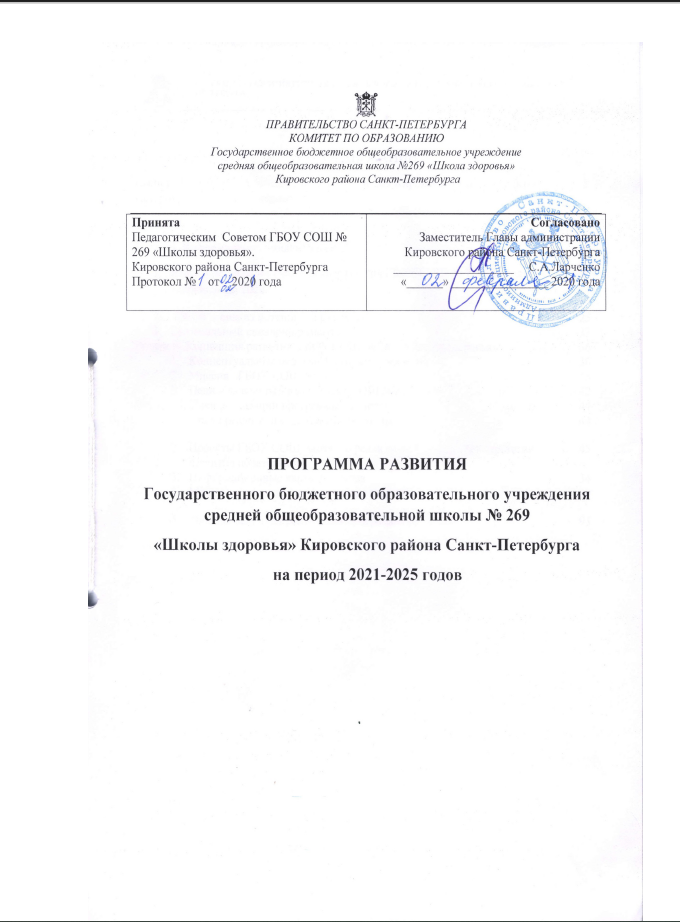 СОДЕРЖАНИЕПАСПОРТпрограммы развития государственного бюджетного общеобразовательного учреждения средней общеобразовательной школы № 269Кировского района Санкт-Петербурга на 2021  - 2025 годыВВЕДЕНИЕПрограмма развития ГБОУ СОШ № 269  Кировского  района Санкт-Петербурга  представляет собой управленческий документ, предусматривающий реализацию комплекса мероприятий и создания необходимых условий в образовательной организации для достижения определенных документами стратегического планирования целей государственной политики в сфере образования на принципах проектного управления. Программа развития разработана на основе проектного управления, закрепленного в Постановлении Правительства РФ от 12.10.2017 N 1242 (ред. от 17.07.2019) «О разработке, реализации и об оценке эффективности отдельных государственных программ Российской Федерации» и предусматривает возможность достижения целевых показателей с опорой на внутренние и привлеченные ресурсы. Программа определяет, с одной стороны, образовательные приоритеты и меры стратегической задачи текущего времени - модернизации образования, с другой - обеспечивает переход Школы в качественно иное состояние, максимально реализующее образовательный и гражданский потенциал непосредственных участников образовательного процесса (учеников, учителей, родителей).Статья 28 Федерального закона «Об образовании в Российской Федерации» относит к компетенции образовательной организации разработку и утверждение по согласованию с учредителем программы развития образовательной организации. Программа развития является обязательным локальным актом, наличие которого в образовательной организации закреплено законодательно. Выполнение государственного задания происходит в рамках направлений, представляющих комплекс взаимосвязанных задач и мероприятий, нацеленных на обеспечение доступности качественного образования в соответствии с показателями эффективности работы образовательного учреждения. Инициативы со стороны педагогического коллектива по реализации программы оформляются как педагогические проекты. В разработке программы учтены достижения Школы, опыт реализации отдельных направлений, потребности заказчиков образовательного процесса.По результатам итоговой аттестации и других оценочных процедур ГБОУ СОШ № 269  попала в категорию школ с низкими образовательными результатами. В марте 2023 года была проведена диагностика факторов риска учебной неуспешности посредством инструментария, разработанного ФГБУ «ФИОКО». В результате этой диагностики был выявлен рисковый профиль школы. На основе имеющегося рискового профиля определены направления, по которым требуется работа по противодействию рискам. В программу развития Школы были внесены изменения и дополнения, была произведена корректировка цели и задач, разработана концепция, меры и мероприятия по достижению цели. РАЗДЕЛ I. ИНФОРМАЦИОННО-АНАЛИТИЧЕСКИЙАнализ реализации Программы развития ГБОУ СОШ № 269 «Школы здоровья» до 2020Государственное бюджетное общеобразовательное учреждения средней школы № 269 «Школы здоровья» Кировского района  Санкт-Петербурга предлагает: обучение по типовым программам базисного учебного плана; обучение по адаптивным программам ФГОС ОВЗ  для учащихся с тяжёлыми нарушениями речи и с расстройством аутистического спектра;обеспечение разностороннего воспитания обучающихся; обеспечение культурного досуга обучающихся; обеспечение безопасности обучающихся; обеспечение сохранения и укрепления здоровья обучающихся.Среди особенностей образовательного учреждения, оказывающих влияние на формирование стратегии его развития, можно обозначить следующее: обеспечение доступности качественного общего образования независимо от места жительства, социального и материального положения семей и  состояния здоровья обучающихся.традиции Петербургского образования, что предполагает становление целостного мировоззрения школьников, основой которого являются разносторонние знания о мире, философских основах культуры и науки, владение методологией познания, а также сформированность нравственных установок с позиций общечеловеческих ценностей и социально-адекватных приемов поведения; ориентация образовательной программы на культурологический подход, позволяющий использовать культурно-образовательный потенциал города и его социокультурных институтов в образовательной деятельности; развитие педагогических условий для охраны здоровья, формирования культуры здорового и безопасного образа жизни  школьников путем снижения чрезмерного функционального напряжения и утомления, создания условий для снятия перегрузки, организации физкультурно-оздоровительной работы обучающихся, для  коррекции нарушений здоровья, реабилитации и оздоровления ослабленных обучающихся, учащихся с ОВЗ, детей-инвалидов.значительный опыт экспериментальной работы, нацеленный на разработку и реализацию  эффективных средств коммуникации между участниками образовательного процесса с использованием школьных средств массовой информации для формирования здорового образа жизни.инклюзивная среда, адекватная  особым образовательным потребностям, физически и эмоционально комфортная для детей с ОВЗ, открытая для их родителей (законных представителей), гарантирующая сохранение и укрепление физического, нравственного, социального, психического здоровья обучающихся в условиях ГБОУ СОШ № 269 «Школы здоровья».материально-техническая база учебного и воспитательного процесса, которая предопределяет возможности использования современных средств обучения, спортивного комплекса; наличие ОДОД как самостоятельной структуры.Программа развития ГБОУ СОШ  № 269 на 2016–2020 годы по объективным причинам не могла быть реализована в полном объеме. Новый государственный заказ, сформулированный в основных документах, регламентирующих современную политику образования, требует пересмотра стратегии развития Школы и уточнения целевых, содержательных и результативных установок ее развития. В то же время можно констатировать, что коллектив Школы добился успехов по реализации целей и задач предыдущей программы развития, направленной на развитие образовательного учреждения в условиях реализации новой государственной образовательной политики.Государственное бюджетное общеобразовательное учреждение средняя общеобразовательная школа   № 269  Кировского района Санкт-Петербурга в настоящее время реализует государственное задание по предоставлению комплекса образовательных услуг для обучающихся от 6,5 до 18 лет. Основные виды деятельности:реализация общеобразовательной программы начального общего образования (ФГОС) (программа « Начальная школа XXI века»);реализация адаптированной общеобразовательной программы начального общего образования для детей с нарушениями речи (ФГОС ОВЗ вариант 5.2) (программа «Школа России»);реализация адаптированной общеобразовательной программы начального общего образования для детей с РАС (вариант 8.3, 8.4)реализация общеобразовательной программы основного общего образования (ФГО ООО);реализация адаптированной общеобразовательной программы основного общего образования для детей с нарушениями речи;реализация общеобразовательной программы среднего общего образования;реализация дополнительных общеобразовательных программ дополнительного образования детей различной направленности.Дополнительные виды деятельности:Образовательные услуги:обучение по дополнительным образовательным программам;Развивающие услуги:ведение кружков, секций, студий, клубов;создание групп по адаптации детей к условиям школьной жизни.Оздоровительные услуги:организация секций и групп по укреплению здоровья;создание групп коррекционно-развивающего обучения для детей с ограниченными возможностями здоровья.Организационные услуги:организация досуга обучающихся: улучшение условий пребывания в Образовательном учреждении и питания.Все общеобразовательные и дополнительные услуги оказываются на безвозмездной основе.Кроме того оказываются дополнительные платные услуги:для детей дошкольного возраста «Подготовка к школе «Кроха»;для детей младшего школьного возраста «Игровой английский язык».Все предметы учебного плана обеспечены рабочими программами.Анализ образовательной средыПроектная наполняемость школы: 250 человек.Динамика количества обучающихся за 3 годаТаким образом, можно отметить увеличение численности обучающихся в течение последних 3-х лет.Движение учащихся происходит по объективным причинам (переезд в другие районы) и не вносит дестабилизации в процесс развития школы. Количество классов по годамНаполняемость речевых и общеобразовательных классов.Наполняемость классовВыводы.- Наполняемость школы превышает проектную наполняемость практически в 2 раза;- из года в год увеличивается количество классов в школе, в том числе классов для детей с тяжёлыми нарушениями речи;-  увеличилось количество обучающихся в общеобразовательных классах; - количество учащихся в коррекционных классах превышает нормы наполняемости.Анализ контингента школы позволил выделить следующие категории учащихся, нуждающиеся  в социальной защите.Служба сопровожденияДеятельность Службы сопровождения ГБОУ СОШ № 269 направлена на создание социально-психологических условий, способствующих успешному обучению и развитию каждого ребенка в конкретной школьной среде.Состав службы сопровождения:Учителя-логопеды-4 педагога.Педагоги-психологи-3 педагога.Социальный педагог-1 специалист.Тьюторы -4 специалиста.Учитель-дефектолог-1 педагог.В школе уже функционируют такие службы, как Служба здоровья, Служба медиации, Совет по профилактике, психолого-педагогический консилиум (ППк). Выводы.Анализ контингента обучающихся показал, что  наблюдается тенденция увеличения учащихся, которые нуждаются в индивидуальной поддержке. Специфика школы здоровья: классы для детей с ОВЗ (с тяжёлыми нарушениями речи, ресурсный класс для детей с расстройством аутистического спектра). Результативность реализации образовательной программыПо итогам опросов участников образовательного процесса уровень удовлетворенности потребителей качеством образовательных услуг находится на среднем уровне.Количество отличников за 3 года.				Количество учащихся, обучающихся на 4и 5.Выводы.Результаты промежуточной и итоговой аттестации показывают, что обучающиеся получают в основном положительные отметки. Однако,  результаты диагностических работ свидетельствуют о том, что у значительной части учащихся отсутствует мотивация учебного труда и заинтересованность в получении высоких отметок, являющихся показателем глубоких и прочных знаний. Низкая внутренняя мотивация обучающихся 5-8 классов на достижение высоких результатов, неопределенность «зоны успешности» ученика;анализ результативности обучения показывает тенденцию уменьшения количества учеников, обучающихся на 4 и 5 (2017-2018 , 2018-2019 уч.г.) в средней и старшей школе,  что указывает на проблему  преемственности между ступенями обучения. В 4 четверти 2019-2020 года учащиеся обучались дистанционно, что повлияло на итоговые показатели обученности. наблюдается  недостаточное внимание со стороны части родителей учащихся к вопросу воспитания и обучения детей, не всегда осознанный заказ на образование;Нежелание родителей слабоуспевающих и детей, компенсирующего обучения в прохождении комиссии ПМПК.Результаты ОГЭ и ЕГЭ за 3 года ОГЭ ЕГЭ Выводы. Подготовка обучающихся к сдаче основных предметов ГИА – удовлетворительная. Наблюдается недостаточная мотивация на достижение высоких результатов по предметам, не попадающим на ГИА.Не достаточно хорошо организована работа с обучающимися по выбору предметов для сдачи экзамена, в связи с чем:необходимо проводить разъяснительную работу с обучающимися по выбору предметов для сдачи экзаменов; необходимо организовывать сбор информации по готовности обучающихся к сдаче экзамена по выбору по разным по учебным предметам и предлагать обучающимся наиболее оптимальный маршрут; после предварительного выбора предметов для сдачи экзаменов рекомендуется провести для обучающихся пробные работы для выявления уровня их готовности к сдаче экзамена по выбранному учебному предмету, а далее при необходимости скорректировать выбранный набор экзаменов. Выводы.По-прежнему сохраняется большой интерес учащихся к предметным играм «Русский медвежонок», «Кенгуру», олимпиаде «Британский бульдог». Несмотря на то, что большинство учащихся не занимают высоких мест, количество участников не сокращается, так как подобные конкурсы позволяют учащимся испытывать свои силы и приобрести опыт прохождения тестирования. Все эти данные говорят о том, что у учащихся есть интерес к предметным олимпиадам, стремление испытать свои силы, получить результат. Следует обратить внимание на отсутствие победителей Всероссийской олимпиады школьников в последние два года. В ученики школы участвуют только в школьном туре.Однако работа по подготовке учащихся к школьному и, особенно, районному турам Олимпиады недостаточная. Она не может быть эпизодической и только консультативной. Уже в сентябре должна быть информация о тех учащихся, кто интересуется предметом, хочет участвовать в Олимпиаде, и должна быть начата систематическая работа на результат. Внеурочная деятельность. Неотъемлемой частью образовательного процесса в школе является внеурочная деятельность, которая позволяет реализовать требования федерального государственного образовательного стандарта (ФГОС) начального общего образования в полной мере.Количество внеурочных программ. 2019-2020 уч. год.Программа организации внеурочной деятельности реализуется по 5 направлениям развития личности: общекультурное, спортивно-оздоровительное, духовно-нравственное, социальное, общеинтеллектуальное.Конкурсное движениеУченики школы активно участвуют в конкурсном движении и становятся победителями и лауреатами в таких конкурсах как:Конкурс «Ученик 21 века: пробуем силы – проявляем способности».Открытый конкурс исследовательских работ учащихся Кировского района «Знайка-2019».Открытый городской фестиваль исследовательских проектов «Юные Ньютоны».Городская конференция «Космос, интеллект, творчество» проектных, исследовательских и творческих работ школьников.Особое внимание уделяется учащимся с ОВЗ. В 2019 году 4 ученика 3 и 4 классов   приняли участие в городском дистанционном конкурсе для учащихся с ОВЗ «Я познаю мир» в номинации «виртуальная экскурсия» и стали лауреатами  городского тура. Выводы. Часть педагогов продолжает использовать в повседневной педагогической деятельности преимущественно традиционные педагогические технологии, эффективность используемых педагогических технологий снижается из-за перегрузки многих учителей, не всегда удаётся в полной мере реализовать индивидуальный подход к некоторым ученикам, слабо развита исследовательская деятельность обучающихся.Характеристика педагогического коллективаВ целях повышения качества образовательной деятельности в школе проводится целенаправленная кадровая политика, основная цель которой – обеспечение оптимального баланса процессов обновления и сохранения численного и качественного состава кадров в его развитии, в соответствии потребностями Школы и требованиями действующего законодательства.Педагогический коллектив школы отличается стабильностью и постоянно работает над повышением своего педагогического мастерства. Повышение квалификации и переподготовка кадров проходит на базе АППО, НМЦ, ИТМО, ЦИК, что подтверждается присвоением соответствующих квалификационных категорий.Состав кадров. 2019-2020  год.Количественный состав педагогических кадров по уровню образования:Высшее образование имеют   46  педагогов, среднее профессиональное – 6 ;Количественный состав педагогических кадров по уровню квалификации:  19 педагогов имеют высшую категорию;   16  педагогов имеют 1-ю категорию;Без категории -19Возрастной составДо 30 лет-1430-45-1445-54-1255-65 и более-14Педагогический стаж педагогов0-3 года-113-5 лет-75-10 лет-710-20 лет-920 и более-2017 педагогов  школы имеют различные знаки отличия, в том числе и ведомственные профессиональные отличия:«Отличник народного образования» 1 чел. «Почетный работник общего образования РФ» 7 чел.«За гуманизацию школы Санкт-Петербурга» 1 чел.Грамота Министерства образования РФ 3  чел.Медаль «В память 300-летия Санкт-Петербурга» 5 чел.Наставничество. Школьное наставничество — разновидность индивидуальной воспитательной работы с учителями, не имеющими трудового стажа педагогической деятельности в образовательных учреждениях или со специалистами, назначенными на должность, по которой они не имеют опыта работы.Школьное наставничество предусматривает систематическую индивидуальную работу опытного учителя по развитию у молодого специалиста необходимых навыков и умений ведения педагогической деятельности. Оно призвано наиболее глубоко и всесторонне развивать имеющиеся у молодого специалиста знания в области предметной специализации и методики преподавания.За последние три года в школе более, чем на 30% сменился педагогический состав. Среди принятых на работу педагогов велика доля молодых и малоопытных.Выводы.В последние годы происходит омоложение коллектива, что требует развития института наставничества, включения молодых специалистов в творческие группы по различным направлениям школьного образования, активной работы методических объединений.Воспитательная работаВоспитательная работа школы проводилась по следующим направлениям: патриотическое воспитание; духовно - нравственное воспитание; правовое воспитание; интеллектуальное и эстетическое воспитание, организация досуга; экологическое воспитание, пропаганда здорового образа жизни; работа с родителями; сохранение традиций школы и изучение истории школы.Педагоги школы большое внимание уделяют патриотическому воспитанию детей. Для реализации этой цели систематически организуются мероприятия, несущие гражданскую и военно-патриотическую направленность. Работа проводится насыщенно, разнообразно. Она включает в себя вахты памяти, митинги и возложение цветов к местам боевой славы, соревнования по стрельбе, соревнования в среднем и старшем звене, выставки–панорамы стенгазет, плакатов и рисунков, литературно-музыкальные композиции, посвященные освобождению Ленинграда, конкурса строевой песни в начальной школе. Во всех классах с 1-11 проводятся уроки мужества и классные часы. Ежегодно Школа  участвует в военно-патриотической игре «Зарница», которая занимает важное место в воспитании подрастающего поколения и представляет собой комплекс мероприятий гражданско-патриотического характера, которые способствуют формированию физической закалки, военно-технических знаний, закладывают основы морально-волевой подготовки, развивают самостоятельность.Немало сил и времени уделяется вопросам здоровья и в первую очередь физическому воспитанию и двигательной активности. Учащиеся школы участвуют во многих районных и городских соревнованиях, пробеге памяти, посвящённому началу Блокады и традиционном пробеге, посвященному Памяти погибших пожарников. Продолжается движение ГТО. В начальной школе проводятся малые олимпийские игры. Направление «Безопасность. Здоровье. Экология» связано и с просветительской работой, и с вовлечением детей в конкурсное движение и проектную деятельность. Активный отдых на природе (пешеходные экскурсии и поездки за город, Токсовский зубропитомник, Саблинские пещеры, Коркинские озера) более всего способствуют и укреплению здоровья, и формированию коммуникативных умений и навыков. Профилактическая работа – важная и необходимая часть  воспитательной  работы.  Встречи с инспекторами и специалистами центра «Контакт» стали постоянными мероприятиями в нашей школе. В школе проводится профориентационная  работа для учащихся 5-11 классов, в 8-10 классах – это выезды в колледжи и на предприятия Кировского района и других районов (художественно-реставрационный, колледжи водных коммуникаций, судостроения и прикладных технологий, хлебозаводы «Заря», «Арнаут», судостроительный завод «Северная верфь», Балтийский завод), ежегодно проводятся тренинги «Самопознание», компьютерная диагностика, в результате ежегодно наши учащиеся поступают в эти колледжи и успешно заканчивают учебу.Всем обучающимся в школе предоставлена возможность реализовываться в разнообразной внеклассной и внеурочной деятельности: проектах, концертах, акциях, экскурсиях, выставках, музеях, участвовать в работе РДШ (российского движения школьников). Создан  ученический совет.  В школе работает Отряд Юных Инспекторов Движения. Дети изучают правила дорожного движения, проводят практические занятия, принимают участие в районных мероприятиях. Школа находится в культурном  пространстве города, Школу  окружает достаточно много учреждений, которые организуют свою воспитательную работу с детьми на бесплатной основе, в частности в ДДЮТ предлагают групповые занятия для всего класса, подростковые клубы, ЦДЮТТ, ЦИК, музей «Нарвская застава» и другие музеи города также предлагают свои образовательные услуги.Большое воспитательное значение отводится сохранению школьных традиций. Традиционные общешкольные праздники способствуют созданию творческой атмосферы в школе и проявлению возможностей учащихся в различных видах деятельности. В школе  проводятся: День знаний, День Учителя, Новогодние праздники, День информирования об аутизме,  «А ну-ка парни»,  «Минута славы», День Победы, праздник «Последнего звонка». Каждую четверть для учащихся педагоги организуют учебные экскурсии по музеям, обзорные и тематические экскурсии по городу и пригородам.В работе с родителями  применяются разные формы работы: тематические родительские собрании, в том числе и дистанционные, мастерские для родителей. Круглые столы по разным темам позволяют  использовать опыт семейного воспитания. Проводятся совместные мероприятия с детьми, например, конкурс «Творческая семья».Совместно с  АНО « Спектр А» и «Элеос» общественными организациями родителей, при участии различных общественных организаций в школе прошли мероприятия, направленные на развитие инклюзии.Был реализован эколого-флористический проект «Времена года» совместно  с Всероссийским Обществом Охраны Природы в форме внеурочных занятий 	для детей ресурсного класса и детей общеобразовательных  классов 269 школы.Проект «Огонёк добра»  в форме внеурочных занятий для учащихся общеобразовательных классов  был реализован совместно с Центром содействия социальным и благотворительным проектам. 	Музыкально-поэтический конкурс на тему "ЗИМА" для учащихся начальной школы был организован и проведён совместно с участниками проекта « Музыка близко».Школа является участником Федерального социального проекта «На урок – вместе», который реализуется Российской общественной организацией инвалидов «Перспектива».В рамках взаимодействия с Санкт-Петербургской ассоциацией общественных объединений родителей детей-инвалидов «ГАООРДИ» в школе были проведены Уроки доброты для учеников и учителей общеобразовательных классов.Неоднократно родители выступали на семинарах различного уровня, проводимых на базе школы, участвовали, как представители школы на встречах с представителями администрации районов города, Комитета по образованию и Комитета по социальной политике.Все проблемы, пути их решения рассматриваются на семинарах МО классных руководителей.  А также конференции и тематические семинары, обобщение опыта классных руководителей, учителей - предметников способствуют повышению качества воспитательных мероприятий и событий, направленных на воспитание позитивных личностей.Выводы.1. Не все классные руководители активно принимают участие в воспитательной работе Школы, что проявляется в снижении интереса к общешкольным делам, особенно у старшеклассников. 2. Часть педагогов, в том числе, классных руководителей нуждаются в дополнительных психолого-педагогических знаниях, консультационной помощи при возникновении проблемных ситуаций. 3. Некоторые классные руководители сталкиваются с проблемой сотрудничества и диагностики учащихся и их родителей. 4. Недостаточная реализация принципа самоуправления учащихся через деятельность ученического совета Школы. 6. Большое количество внеплановых конкурсов и мероприятий районного и городского уровня в течение учебного года, что нарушает установленную систему воспитательной работы, так как часто требует дополнительной подготовки и большого количества времени.7. Недостаточная включённость родительской общественности в образовательный процесс Школы.Здоровьесберегающая деятельность школыСтруктура организации образовательного процесса учитывает возрастные особенности учащихся на каждой ступени обучения, что предусматривает учебный план школы в соответствии с САНПИНами.Можно выделить следующие особенности, характеризующие здоровьесозидающую деятельность ОУ:постоянная, непрекращающаяся инновационная деятельность коллектива по направлению «Здоровье в школе».В рамках работы по формированию экологически целесообразного, здорового и безопасного образа жизни обучающихся разработаны образовательные маршруты «Экология», «Здоровье», «Безопасность», реализация которых проходит как в урочной, так и во внеурочной деятельности, через разработку учащимися проектов по данной тематике, систему экскурсий и выездов, участие школьников в конкурсах, связанных со здоровым образом жизни, защитой окружающей среды, безопасностью жизнедеятельности, участие в акциях, в том числе, благотворительных.В школе реализуется проект «Формирование здорового образа жизни через школьные средства массовой информации». Реализации проекта способствовало создание материально-технической базы школьного пресс-центра. В школе выпускается серия журналов, посвящённых экологии, культуре здоровья, безопасности жизнедеятельности. В школьной инфозоне демонстрируются как тематические видеоролики, так и видеоролики из цикла «События недели» из жизни школы. Видеоролики создаются педагогами и учениками школы. В социальной сети «ВКонтакте» создано официальное сообщество государственного бюджетного образовательного учреждения средней общеобразовательной школы №269 Кировского района г. Санкт-Петербурга "Школа Здоровья".С 2018 года школа начала работу над внедрением инклюзивного образования в рамках реализации проекта «Ресурсный класс для детей с РАС». В школе обучаются 4 ученика с расстройством аутистического спектра (РАС), которые приказом по школе определены в общеобразовательные и речевые классы. Для реализации обучения детей по индивидуальным образовательным маршрутам (ИОМ) в школе созданы специальные условия.В качестве системообразующего принципа здоровьесберегающей педагогики выступает приоритет заботы о здоровье учащихся, в рамках которого можно выделить такие обязательные условия, как научно – методическую обеспеченность работы, подбор и подготовку педагогических кадров (включая заботу об их здоровье) и  достаточное финансовое обеспечение.Инновационная деятельность коллектива школыКоллектив школы участвует в инновационной деятельности более 25 лет.С 2016 по 2018 год школа была региональной инновационной площадкой в рамках работы кластера школ по теме «Разработка эффективных средств коммуникации между участниками образовательного процесса. К здоровому образу жизни через школьные средства массовой информации». https://zdorovieschool.wixsite.com/spb2016В течение работы РИП проведено 10 мероприятий для педагогов города по теме ОЭР. В том числе и в мониторинге здоровьесозидающей образовательной среды школы.Педагоги Школы представляли свой опыт на таких мероприятиях, как:Региональная научно-практическая конференция «Служба здоровья в образовательных учреждениях Санкт-Петербурга». Выступления администрации и педагогов  (Декабрь 2016 , 2017, 2018).Городской семинар (СПБ АППО кафедра педагогики окружающей среды, безопасности и здоровья человека). Проведение выездного заседания ГМО «Здоровье в школе»  на базе ГБОУ СОШ №269. (Октябрь 2018).Конференция «Учитель здоровья». Выступления администрации и педагогов . 2017, 2018.Петербургский образовательный форум. Всероссийская научно-практическая
конференция «На пути к школе здоровья:  становление культуры здоровья  учащихся, педагогов, родителей».	Подготовка и проведение на базе школы №269 секции.  Выступления администрации и педагогов на секциях в других ОУ. (2016 , 2017, 2018, 2019).Педагогические чтения работников  образовательных учреждений Санкт-Петербурга  «Учимся вместе: новый формат современной школы» Выступления педагогов с докладами  2016-2018 г.г. Городской семинар с международным участием для специалистов образовательных учреждений, реализующих программы инклюзивного образования, родителей детей с расстройством аутистического спектра на тему «Инклюзивное образование: современные подходы к обучению детей с расстройством аутистического спектра (РАС)».2019.Районный семинар «Современные технологии здоровьесбережения в образовательном учреждении» 2020.Городская конференция «Служба сопровождения:  от проблем к решению» 2020.Неоднократно коллектив школы участвовал и побеждал в профессиональных конкурсах различного уровня: Всероссийский конкурс образовательных организаций по осуществлению деятельности в области формирования здорового образа жизни обучающихся при реализации межведомственного взаимодействия и социального партнерства.  Диплом победителя 2 степени. Министерство образования и науки.2016 год.              Всероссийский конкурс «Образовательный потенциал России». Диплом лауреата 1 степени.2017МАН «Интеллект будущего».Районный конкурс «Учитель здоровья».	Победитель в номинации «Учитель», 2 лауреат в номинации «Воспитатель ОУ». 2018 год.Межрайонный конкурс инновационных продуктов. Грамота участника. Диплом лауреата. ИМЦ Приморского района 2017, 2018.Всероссийский конкурс «Школа – лаборатория инноваций».	Дипломант.  2018	Научно-методический журнал «Управление качеством образования».В 2018 году в  Москве состоялся финал Всероссийского этапа конкурса « Фестиваль лучших инклюзивных практик». Учитель-логопед нашей школы, стала лауреатом этого конкурса с инклюзивным проектом «Твори добро».В 2019 году в региональном этапе конкурса учитель начальных классов победила с инклюзивным проектом «Сверстник-наставник в ресурсном классе».Директор школы Елена Борисовна Федоренко стала лауреатом премии ВОРДИ "Родительское спасибо" в номинации " За помощь в развитии инклюзивного образования".Школа стала членом «Ассоциации инклюзивных школ России».Отделение дополнительного образования. Школьный спортивный клуб «Олимпик».Неизменно, из года в год, посещаемость и сохранность контингента программ ШСК улучшается. Такой результат стал следствием работы, проводившейся сотрудниками на предмет выявления актуальности программ. Систематический мониторинг и анализ посещаемости занятий и заинтересованности детей позволили понять, какие программы показывают высокую эффективность, а какие следует закрывать.Также необходимо отметить, что ежегодно воспитанники ШСК участвуют в играх ШСК Кировского района – главном районном состязании среди Школьных спортивных клубов. Дети принимали участие в соревнованиях по легкой атлетике, гребному спорту, настольному теннису и т.д.Одной из главных своих задач в дальнейшей деятельности является  развитие в рамках ШСК еще одного вида спорта-настольного тенниса. Выбор обусловлен тем, что в районе ежегодно в рамках Спартакиады школьников и игр ШСК проводятся соревнования по настольному теннису. Эта динамичная, зрелищная и популярная игра не требует от учреждения больших финансовых вложений и является максимально доступной для всех детей. Достаточно иметь в расположении небольшой спортивный зал, 2-3 теннисных стола и спортивный инвентарь, который является не очень дорогостоящим. Также, для наиболее качественного развития этого направления планируется установить в школьных рекреациях стационарные теннисные столы. Предполагаем, что эти меры позволят объединить детей общими интересами и идеей. В связи с вышесказанным, главной задачей является поиск высококвалифицированного педагога, который будет успешно и с энтузиазмом руководить педагогическим процессом. К задачам на будущее, также следует отнести развитие других программ, реализующихся в ШСК, улучшение качества сотрудничества с учреждениями дополнительного образования, школами и подростковыми молодежными клубами. Необходимо понимать, что это взаимодействие открывает новые возможности для различных сфер работы клуба, а систематическое участие в различных соревнованиях повышает уровень мастерства воспитанников и их вовлеченность в педагогический процесс.Количественные показатели работы ШСКРазвитие школьной инфраструктурыОдна из важнейших задач, которая сейчас стоит перед школой: обеспечение работы по обновлению современной школьной инфраструктуры и комплексному обновлению условий реализации образовательных программ. Организация образовательного процесса осуществляется в условиях классно-кабинетной системы в соответствии с учебным планом, основными нормами техники безопасности и санитарно-гигиеническими правилами.Школьная инфраструктура включает в себя следующее:Наличие компьютерной и мультимедийной техники (кабинет математики, информатики, русского языка и литературы, истории и географии, биологии и химии, кабинет физики), 2 компьютерных класса.Наличие цифровых лабораторий (кабинет физики, химии).Все кабинеты начальных классов и кабинеты основной и старшей школы оборудованы в соответствии с требованиями ФГОС(мультимедийное оборудование, интерактивные доски, МФУ, комплекты датчиков для проведения исследований, системы голосования). Наличие ЭОР по всем предметам учебного плана. Библиотека укомплектована печатными изданиями, учебниками, в том числе с электронными приложениями, методическими пособиями, справочной литературой, художественной литературой (классической и современной), научно-популярной и научно-технической, изданиями по изобразительному искусству, музыке, мировой художественной культуре.Для занятий физкультурой и работы спортивных секций в школе имеется спортивный зал, открытый стадион с искусственным покрытием и площадками для игры в волейбол, баскетбол, ямой для прыжков и перекладинами; зал ЛФК, спортивно-тренажерный зал. Оборудованы рекреации для проведения активных перемен и удовлетворения двигательной активности младших школьников.Для досуговой деятельности и дополнительного образования в образовательном учреждении имеется актовый зал, танцевальный зал. Для организации горячего питания имеется столовая, учащиеся начальной школы и групп продленного дня обеспечиваются 3-х разовым горячим питанием, учащиеся основной и старшей школы обеспечиваются горячим обедом и блюдами по выбору в буфете. Охрана образовательного учреждения осуществляется штатным сотрудником охранного предприятия, имеется тревожная кнопка, система автоматизированной пожарной сигнализации, система видеонаблюдения, система АПС. Медицинское обслуживание осуществляют врач и медицинская сестра по договору с поликлиническим отделением детской поликлиники №38 Кировского района. В школе созданы условия для обучения детей с ограниченными возможностями здоровья реализуются адаптированные общеобразовательные программы начального общего образования для детей с нарушениями речи; по заявлению родителей и рекомендации медицинской комиссии может быть организовано обучение на дому с использованием дистанционных технологий или смешанной формы обучения (очное обучение и обучение с использованием дистанционных технологий).В рамках программы «Дистанционное обучение» приобретены новые компьютеры для обучающихся и специалистов ресурсного класса. Оснащен современным интерактивным оборудованием конференц-зал (Программный комплекс «ПЕЛИКАН»).Функционируют базы данных, по регламенту обновляется сайт ОУ, ведутся электронные классные журналы, родители подключены к сервису «Электронный дневник, осуществляется электронный документооборот.Детям-инвалидам, часто болеющим детям предоставлена возможность дополнительнообучаться с помощью дистанционных технологий на портале ДО.Выводы.Основной проблемой школьной инфраструктуры является изношенность оборудования, переполненность школы, в связи с этим недостаток помещений для учебно-воспитательной деятельности. Социальное партнёрствоШкола осуществляет социальное партнёрство на основе договоров.Ежегодно Школа заключает договора на сотрудничество с различными организациями, в том числе и общественными.Межведомственное сотрудничество осуществляется с волонтёрами, с АНО ЦРИТС ИНТЕЛРОСТ,  СПб ГУП Зоопарк, с ФБГУ РГБ, с ООО «Издательство Альма Матер»,  с АНО «Спектр А»,  с Ассоциацией родителей детей инвалидов «ГАООРДИ», с детским  поликлиническим отделением № 38 ГБУЗ ГП № 43.Сотрудничество осуществляется с МО «Княжево», СПб ГБУ «ГЦСП «Контакт», Центр помощи семье и детям.Школа также взаимодействует с различными образовательными организациями на основе договоров. Это : ГБПОУ педагогический колледж им. Н.А. Некрасова,  ГБУ  ДО  ДДЮТ Кировского района Санкт-ПетербургаГБУ  ДО  детский морской центр Кировского района Санкт-Петербурга «Юный моряк»ГБУ Спортивная школа олимпийского резерва Кировского района СПбГБОУ  ДО  ЦДЮТТ Кировского района Санкт-Петербурга.В рамках работы РИП школа осуществляла следующее сетевое партнёрство со школами инновационного кластера:ГБОУ СОШ № 81 Калининского района;ГБОУ СОШ № 391  Красносельского района;ГБОУ СОШ № 204  Центрального района с углубленным изучением иностранных языков;ГБОУ Лицей № 554 Приморского района.SWOT – анализ потенциала развития ГБОУ СОШ № 269Анализ внутренних факторов развития школыОпределение стратегии развития ГБОУ СОШ №269  обусловлено анализом состояния деятельности организации, выделения определённых преимуществ образовательной организации в конкурентной среде, выявления свойств, ослабевающих качественное функционирование школы, внешних вероятных факторов, дающих дополнительные возможности по достижению планируемых результатов, определения рисков и путей их минимизации при реализации Программы развития.Анализ внешних факторов развития школы.SWOT-анализ, проведенный для выявления потенциала развития системы образования ГБОУ СОШ № 269 позволил выявить ее сильные и слабые стороны, перспективные возможности и риски развития. SWOT-анализ проводился в форме открытого индивидуального интервью с членами педагогического коллектива, администрации школы, а также руководителями предметных МО, специалистами службы сопровождения.В целом, качество образовательной системы школы определяется устойчивостью, оптимальностью и эффективностью всех ее составляющих. Данный подход определяет наличие устойчивых традиций и инновационной составляющей образовательной системы школы.К сильным сторонам можно отнести:наличие достаточно полной инфраструктуры, способной обеспечить доступность образованиястабильные результаты ГИА;позитивный опыт инновационной деятельности педагогического коллективаработа опытного педагогического коллектива, ориентированного на улучшение  качества образовательных услуг;информационно-методическое сопровождение инновационной деятельности педагогов;К слабым сторонам относятся:численность контингента школы превышает проектную наполняемость;перегруженность здания школы, увеличение скорости износа инфраструктурных объектов; недостаточное количество площадей, кабинетов, помещений;несогласованность действий субъектов образовательного процесса в разработке стратегического развития школы, не в полном объеме учитываются интересы обучающихся и их родителей; снижение результатов учебной деятельности на II и III ступени обучения; снижение мотивации обучающихся II и III ступени обучения;недостаточное вовлечение учащихся II и III ступени обучения в конкурсное, проектное, олимпиадное движение;отсутствие индивидуального сопровождения одарённых учащихся, детей с ОВЗ, детей, требующих повышенного педагогического внимания;не решена проблема преемственности образовательного процесса между ступенями обучения;наличие профессиональной усталости у педагогов, считающих инновационную деятельность дополнительной нагрузкой;преобладание традиционного опыта организации образовательного процесса, что сдерживает переход на требования ФГОС по обеспечению предметных, метапредметных и личностных результатов образования; недостаточное применение новых форм инновационной работы, что сдерживает развитие системы непрерывного педагогического образования (разработка авторских надпредметных программ, разработка индивидуальных технологических подходов к достижению планируемых результатов);отсутствие четкой разработанной системы воспитательной работы, что приводит к разбалансированным действиям служб сопровождения, классных руководителей, не регулярно проводятся мониторинги уровня воспитанности обучающихся; невозможность полного удовлетворения образовательных потребностей в системе дополнительного образования, необходимость расширения спектра услуг в системе дополнительного образования, позволяющего учащимся (в том числе учащимся с особыми потребностями), реализовать свой потенциал в познавательной, творческой, организационной, поисковой, проектной и иных видах деятельности; По результатам итоговой аттестации и других оценочных процедур 2022 года ГБОУ СОШ № 269 попала в группу школ с низкими образовательными результатами, что потребовало коррекции Программы и доработки концепции её развития.Рисковый профиль школыРАЗДЕЛ II. КОНЦЕПЦИЯ РАЗВИТИЯ  ГБОУ СОШ № 269 «ШКОЛЫ ЗДОРОВЬЯ» В КОНТЕКСТЕ РЕАЛИЗАЦИИ СТРАТЕГИИ РАЗВИТИЯ ОБРАЗОВАНИЯ1. Концептуальные основы Программы развитияКлючевые приоритеты государственной политики в сфере общего образования до 2025 года определены в следующих стратегических документах.Государственная программа Российской Федерации "Развитие образования", утвержденная постановлением Правительства Российской Федерации
от 26 декабря 2017 г. N 1642  Стратегия развития воспитания в Российской Федерации на период до 2025 года, утвержденная распоряжением Правительства Российской Федерации от 29.05.2015 №996-р «Стратегия развития воспитания в Российской Федерации на период до 2025 года»Майский указ Президента России В.В.Путина «О национальных целях и стратегических задачах развития Российской Федерации на период до 2024 года» от 7 мая 2018 года № 204Национальный проект «Образование» Государственная программа Санкт-Петербурга "Развитие образования в Санкт-Петербурге", утвержденная постановлением правительства Санкт-Петербурга от 04.06.2014 N 453Распоряжение Комитета по образованию Санкт-Петербурга от 03.07.2019 №1987-р об утверждении модели Санкт-Петербургской региональной системы оценки качества образования (далее - СПБ РСОКО), положения о СПБ РСОКО и критериев СПБ РСОКОРаспоряжение Комитета по образованию от 16.01.2020 №105-р «Об утверждении Концепции воспитания юных петербуржцев на 2020-2025 годы «Петербургские перспективы».Содержательно стратегия развития образования опирается на новую модель качества образования, отвечающего критериям международных исследований по оценке уровня подготовки обучающихся, и привлечения новых ресурсов, обеспечивающих достижение этого качества образования. Новая модель качества образования является компетентностной характеристикой образовательной деятельности обучающихся, оценивающей способность ребенка к использованию полученных знаний в организации его жизнедеятельности.Приоритетом развития системы образования Кировского района Санкт-Петербурга в соответствии с приоритетами и целями государственной политики в сфере «Образование» в Санкт-Петербурге является реализация проектов, обозначенных в национальном проекте «Образование» и его подпроектах.Проекты обеспечивают реализацию 4 ключевых направлений развития системы образования: 1) обновление содержания, 2) создание необходимой современной инфраструктуры, 3) подготовка кадров для работы в системе, их переподготовка и повышение квалификации, а также 4) создание наиболее эффективных механизмов управления.2. Миссия ГБОУ СОШ № 269 «Школы здоровья» Кировского района  Санкт- Петербурга до 2025 годаМиссия Школы состоит в создании образовательной среды, способной удовлетворить потребность субъектов образовательного процесса в доступном качественном образовании, соответствующем современным требованиям и способствующем развитию потенциала субъектов образовательного процесса,  независимо от места жительства, социального и материального положения семей и  состояния здоровья обучающихся. Образовательная система Школы рассчитана на все категории учащихся, в том числе учащихся с ОВЗ, направленна на реализацию их потенциальных возможностей и удовлетворение индивидуальных склонностей, интересов, запросов.  Портрет выпускника разработан по ступеням образования с учетом особенностей содержания, заложенного в программный материал образовательного процесса школы на основе концепции развития учреждения,  отражает социальный заказ и является ориентиром для всех участников образовательного процесса. Миссия Школы  представляет собой непрерывную образовательную технологию, которая обеспечивает:для обучающихся:  формирование системы целостного мировоззрения; навыков самопознания и выявления собственных затруднений, освоение методов самостоятельного овладения знаниями и умениями, приобретение теоретических знаний по всем предметным областям с учетом образовательных и социальных компетенций, практических навыков, формирование необходимых личностных качеств, формирование здорового образа жизни.Для родителей учащихся: повышение уровня знаний в воспитательной сфере, педагогике, решение актуальных вопросов, связанных с воспитанием и образованием детей.Для сотрудников: повышение профессионального уровня, квалификации, создание условий для профессиональной и творческой самореализации, совершенствования педагогических компетенций.Школа открыта для взаимодействия как с социальными партнёрами, так и с образовательными организациями различного уровня. Таким образом, ГБОУ СОШ № 269 «Школа здоровья» -это Школа для всех. Девиз Школы- здоровье детей в наших руках!ШКОЛА ДЛЯ ВСЕХЗдоровье детей в наших руках!3. Цели и задачи  развития ГБОУ СОШ №269 «Школы здоровьяПроектирование программы развития ГБОУ школы № 269 «Школы здоровья»  на период до 2025 года сориентировано на современные требования к системе образования: воспитание гражданина Российской Федерации, повышение качества образования и требований к его оценке, обеспечение безопасности и здоровья участников образовательной деятельности, реализация ФГОС СОО, «Профессионального стандарта педагога», развитие системы дополнительного образования, электронного обучения, инклюзивного образования, повышение степени удовлетворенности образовательными услугами.Концепция  развития ГБОУ СОШ № 269 «Школы здоровья» разработана в соответствии с целями реализации государственной образовательной политики Российской Федерации в области образования и является управленческим документом, определяющим перспективы и пути развития учреждения, обеспечивающим эффективность следования целевым ориентирам основной образовательной программы, программ дополнительного образования, интеграцию в социальное пространство города Санкт- Петербурга. В концепции отражены тенденции развития Школы, охарактеризованы главные проблемы и задачи работы педагогического и ученического коллективов, представлены меры по изменению содержания и организации образовательного процесса.Концепция  развития Школы в данный период предполагает поиск путей и создание условий для личностного роста учащегося, его подготовки к полноценному и эффективному участию в различных видах жизнедеятельности в информационном обществе, что, в свою очередь, ведёт к изменениям  образовательной системы Школы, которая включает в себя такие основные элементы, как образовательная среда, содержание образования, образовательный процесс, субъекты образовательного процесса.Программа адресована педагогам и администрации Школы, семье, обучающимся, органам управления образовательными организациями Кировского  района Санкт-ПетербургаЦель развития образовательной организации.Создание в учреждении открытой развивающей образовательной среды, активно взаимодействующей с социумом.Задачи: 1. Повысить  качество образования посредством использования технологий формирующего оценивания, практик индивидуализации процесса обучения, а также за счет обновления материально-технической базы Школы и  информационно-коммуникационной инфраструктуры.2. Создать условия для обучения и воспитания гармонично развитой и социально ответственной личности путем обновления содержания и методов здоровьесберегающей индивидуализации образования, поддержки одаренных детей и детей с ОВЗ, модернизации инфраструктуры отделения дополнительного образования детей, внеурочной деятельности, через развитие добровольчества (волонтерства), реализацию талантов и способностей учащихся в формате общественных инициатив и проектов.3 . Обеспечить непрерывный характер профессионально-личностного развития педагогических кадров;4.Создать условия для повышения компетентности родителей обучающихся в вопросах образования и воспитания будущих граждан Российской Федерации.РАЗДЕЛ III. ПЛАН РЕАЛИЗАЦИИ ПРОГРАММЫ РАЗВИТИЯ.ЭТАПЫ РЕАЛИЗАЦИИ ПРОГРАММЫ РАЗВИТИЯПрограмма реализуется в  период 2021-2025 гг. по следующим этапам:Предварительный (аналитический ) этап 2020г.На предварительном  этапе происходит согласование ценностей участников образовательных отношений, определение круга интересов, целей, задач и направлений деятельности. Проектировочный  этап. 2021 год.Этап предполагает концептуальное, организационное, кадровое, педагогическое обеспечение реализации программы развития школы.  На данном этапе предполагается организация осмысления педагогическим коллективом новых задач развития, повышение профессиональной квалификации педагогов, организация инновационной деятельности педагогов,  первичный самоанализ достижений и проблем, выявление потребностей обучающихся и проектирование индивидуальных образовательных маршрутов, поиск возможных партнеров. Проводится целенаправленная работа над повышением качества, обновлением содержания и технологий организации образовательного процесса, обновлением ресурсов и инфраструктуры на основе мониторинга и анализа деятельности. Отбор перспективных нововведений и проектов реформирования образовательного пространства.В рамках этапа:формируется нормативно-правовая база программы;создаются временные творческие коллективы, группы; разрабатываются программы, концепции, проекты, мини-проекты; проводится экспертиза новых проектов;Практический этап 2022-2024  годы.Второй этап охватывает 3 учебных года и предполагает целенаправленную работу по достижению нового качества образования, творческого и личностного развития обучающихся, позиционирования Школы как образовательной организации, обеспечивающей высокое качество образования на основе индивидуальных образовательных маршрутов, выстраивание партнерских отношений и привлечение разнообразных ресурсов для реализации задач развития ученика, совершенствования качества образовательной среды. Проводится внедрение наработок первого этапа для обеспечения устойчивого целенаправленного развития и деятельности ОУ, включающий поэтапную реализацию проектов программы.  Осуществляется промежуточный контроль реализации проектов, при необходимости корректировка программы развития, предъявление промежуточного опыта школы, выведение на уровень трансляции сложившегося опыта.Аналитический этап. 2025 г.Данный этап  включает реализацию, анализ, обобщение результатов работы школы,  подведение итогов, осмысление результатов  реализации программы и оценку ее эффективности на основе критериев мониторинга оценки качества образования, а также  постановку новых стратегических задач развития школы и конструирование дальнейших путей развития.ПРОЕКТЫ ГБОУ СОШ №269  ПО РЕАЛИЗАЦИИ ПРИОРИТЕТОВ СТРАТЕГИИ РАЗВИТИЯ ОБРАЗОВАНИЯВ основу реализации Программы положен современный программно-проектный метод, сочетающий управленческую целенаправленность деятельности администрации и творческие инициативы педагогического и детского коллективов.Инициативы со стороны педагогического коллектива по реализации Программы оформляются как педагогические программы и проекты. В Программе развития ГБОУ школы №269 на 2021-2025 гг. отражаются приоритетные программы Национального приоритетного проекта «Образование». Ими не ограничивается деятельность учреждения по выполнению своей миссии и государственного заказа. Другие программы и проекты включены в годовые планы образовательной организации. В ходе реализации Программы задачи и планы программ и проектов могут корректироваться в зависимости от условий (внешних и внутренних).Для достижения цели Программы необходимо:  1.	Реализация  ряда взаимосвязанных проектов.2.	Разработка новых и развитие существующих проектов для реализации Программы развития.3.	Включение всех участников образовательного процесса Школы в реализацию Программы развития.4.	Осуществление администрацией  Школы общего руководства и контроля над реализацией Программы. 5.	Включить мероприятия по реализации проектов и  программ в годовой  план работы Школы.6.	 Организация  контроля над реализацией Программы развития.7.	Информирование  педагогического коллектива о ходе реализации программы в целом и отдельных подпрограмм ежегодно на педагогическом совете по итогам учебного года.Направления преобразований  в ГБОУ СОШ № 269 базируется на направлениях национального проекта «Образование» и подпрограммах Программы развития системы образования  Кировского района Санкт-Петербурга. Достижение целей развития школы  предполагает развитие четырёх  целевых направлений деятельности педагогического коллектива: Направление 1. «Совершенствование образовательной среды современной школы».Направление 2. «Школа возможностей».Направление 3. «Кадровый потенциал».Направление 4. «Социальное взаимодействие и партнёрство».Учитывая специфику Школы, реализация каждого из направлений школьной Программы развития будет осуществляться в форме целевых проектов, которые в свою очередь включают в себя подпроекты, программы и мини-проектыИНФОРМАЦИОННЫЕ КАРТЫ ПРОЕКТОВ ПРОГРАММЫ Основными средствами реализации Программы развития школы являются проекты, в которых отражены цели, ресурсы (финансово-экономические, кадровые, информационные и научно-методические), основные мероприятия, сроки их реализации, ответственные исполнители, объем финансирования.НАПРАВЛЕНИЕ 1. «СОВЕРШЕНСТВОВАНИЕ ОБРАЗОВАТЕЛЬНОЙ СРЕДЫ СОВРЕМЕННОЙ ШКОЛЫ»Проект «Комфортная среда»Задача. Повысить  качество образования посредством использования технологий формирующего оценивания, практик индивидуализации процесса обучения, а также за счет обновления материально-технической базы Школы и  информационно-коммуникационной инфраструктуры.Сроки реализации Проекта: Проект  реализуется в 2021 – 2025 гг. Программа антирисковых мер «Пониженный уровень качества школьной образовательной и воспитательной среды» на 2023 годПрограмма антирисковых мер – это операционный документ, содержащий конкретные задачи и мероприятия, которые согласованы с целями, указанными в концепции развития школы, среднесрочной программе развития, а также показателями, описанными в среднесрочной программе развития. Ожидаемые результаты реализации программы антирисковых мерУлучшение качества школьной образовательной и воспитательной среды, 
обеспечивающее повышение качества образования за счёт внедрения в повседневную педагогическую деятельность эффективных практик взаимодействия с обучающимися, организации психологического сопровождения учителей и обучающихся, привлечения всех участников образовательных отношений к формированию системы ценностей школы.Проект «Цифровая образовательная среда» Задача. Создать условия  для внедрения в ОУ современной и безопасной цифровой образовательной среды, обеспечивающей формирование мотивации к саморазвитию и самообразованию у обучающихся всех уровней,  совершенствования электронного документооборота,  освоения всех возможностей удаленной коммуникации с родителями и учащимися.Сроки реализации Проекта: Проект  реализуется в 2021 – 2025 гг. Проект «Служба комплексного сопровождения»Задача. Создать необходимые условия для реализации образовательных программ (ООП НОО, ООП ООО, ООП СОО, АООП) для учащихся с тяжёлыми нарушениями речи, а также АОП и СИПР для учащихся с расстройством аутистичесого спектра), охраны здоровья, развития, обучения, коррекции и социализации всех обучающихся школы.Сроки реализации Проекта: Проект  реализуется в 2021 – 2025 гг. НАПРАВЛЕНИЕ 2. «ШКОЛА ВОЗМОЖНОСТЕЙ»Направление реализуется через проект «Успех каждого ребенка».Задача, которую нужно решить для достижения целей:Создать условия для обучения и воспитания гармонично развитой и социально ответственной личности путем обновления содержания и методов здоровьесберегающей индивидуализации образования, поддержки одаренных детей и детей с ОВЗ, модернизации инфраструктуры отделения дополнительного образования детей, внеурочной деятельности. Сроки реализации Проекта: Проект  реализуется в 2021 – 2025 гг. Проект «Социальная активность»Задача:Создать условия для  развития добровольчества (волонтерства), реализации талантов и способностей учащихся в формате общественных инициатив и проектов.Сроки реализации Проекта: Проект  реализуется в 2021 – 2025 гг. НАПРАВЛЕНИЕ 3. «КАДРОВЫЙ ПОТЕНЦИАЛ»Задача.  Обеспечить непрерывный характер профессионально-личностного развития педагогических кадров. Сроки реализации Проекта: Проект  реализуется в 2021 – 2025 гг. Программа антирисковых мер «Несформированность внутришкольной системы профессионального развития педагогов» на 2023 годПрограмма антирисковых мер – это операционный документ, содержащий конкретные задачи и мероприятия, которые согласованы с целями, указанными в концепции развития школы, среднесрочной программе развития, а также показателями, описанными в среднесрочной программе развития. Ожидаемые результаты реализации программы антирисковых мер. Сформирована внутришкольная система повышения квалификации учителей, обеспечивающая повышение качества образования за счёт обучения в соответствии с профессиональными дефицитами, коррекции плана самообразования и включения учителей в процесс профессионального сопровождения после прохождения курсов повышения квалификацииНАПРАВЛЕНИЕ 4. «СОЦИАЛЬНОЕ ВЗАИМОДЕЙСТВИЕ И ПАРТНЁРСТВО»Проект «Поддержка семей, имеющих детей»Задача: формирование активной позиции родителей как участников образовательного процесса на основе взаимоуважения, доверия и сотворчества.Проект «Социальное сотрудничество и партнёрство» Задача. Создать условия для повышения компетентности родителей обучающихся, для привлечения  партнёров в образовании и воспитании обучающихся.Сроки реализации Проекта: Проект  реализуется в 2021 – 2025 гг. МЕХАНИЗМЫ РЕАЛИЗАЦИИ ПРОГРАММЫ РАЗВИТИЯ.Контроль за выполнением программы в конце года осуществляют административный совет,  педагогический и методический  советы школы.Административный совет. В рамках программы развития школы цель  административного совета - обеспечение стабильного функционирования школы, планирования, контроля за реализацией программы. Совет рассматривает вопросы, связанные с ресурсным обеспечением образовательного процесса, управленческой деятельностью, развитием учебно-материальной и учебно-методической базы школы, взаимодействием с социальными партнерами.К функциям административного совета относятся:управление бюджетом и техническими ресурсами программы развития;мониторинг реализации плана и его соответствующая корректировка;осуществление сводного планирования конкретных мероприятий программы;осуществление контроля над использованием средств на реализацию программы развития;подготовка отчётов о ходе реализации программы.Методический совет.  Методический совет координирует работу по методическому обеспечению реализации проектов Программы развития  Школы. Координирует инновационную и методическую работу в школе; проводит экспертизу программ и технологий; определяет проблематику и программу теоретических семинаров, практикумов и групповых консультаций с учителями; прогнозирует развитие методической деятельности.Педагогический совет школы:  принимает решения по всем важнейшим вопросам деятельности педагогического и ученического коллектива, не отнесённым к исключительной компетенции директора;  осуществляет деятельность по объединению усилий педагогического коллектива школы, общественности и родителей для повышения уровня, и результативности учебно-воспитательной работы;  обеспечивает поддержку реализации Программы;- следует четкой стратегии взаимодействия с остальными участниками реализации Программы и оказывает всяческую поддержку рабочим группам  реализации Программы. Педагогический совет школы является связующим звеном между администрацией школы и родительским коллективом в процессе определения и учета родительского мнения о реализации проектов Программы. Главной задачей Педагогического совета в процессе реализации Программы является:  внедрение в практику достижений педагогической науки, психологии, передового опыта учителей;  анализ и коррекция по всем направлениям деятельности школы на заданном Программой уровне.Директор школы:  обеспечивает продвижение реализации Программы, четкое видение стратегии развития школы;  осуществляет контроль за реализацией этапов Программы и ведет диалог с членами коллектива в области их ответственности;  координирует разрешение внешних и внутренних конфликтов;  создает условия для развития профессиональной компетентности педагогического коллектива;  осуществляет деятельность по финансовому обеспечению реализации Программы. Заместители директора по УВР:  собирают и анализируют информацию о состоянии учебно-воспитательного процесса, о реализации подпрограмм и проектов в рамках Программы;  определяют совместно с методическими объединениями учителей ближайшие и перспективные цели по развитию форм, методов, средств и содержания учебно-воспитательного процесса в соответствии с проектами Программы ;  определяют зоны ближайшего развития обучающихся (по параллелям, классам, предметам);  осуществляют планирование и контроль;  организуют исполнение учебных планов, программ, осуществляют контроль за их выполнением и оценку состояния всех направлений образовательного процесса. Методическое объединение учителей-предметников: объединяет учителей одной образовательной области;  определяет задачи развития образовательной области в составе образовательной системы школы в рамках Программы развития;  принимает решение по организации внеурочной работы по предмету. - участвуют в разработке и реализации проектов Программы.Председатели МО организуют работу в соответствии с задачами Программы. Учитель в составе МО выполняет работу по апробированию новых педагогических технологий, программ в соответствии со стратегией развития школы.Заместитель директора по ВР:  направляет воспитательную деятельность школьного коллектива в соответствии с целями и задачами Программы развития;  способствует развитию познавательных потребностей, способностей, интеллектуального, духовного потенциала личности.  создаёт педагогически обоснованную и социально значимую систему внеклассной и внешкольной воспитательной работы, направленную на организацию здорового образа жизни, профилактику асоциального поведения детей и подростков, нацеленную на самоопределение и саморазвитие личности учащегося;  оказывает методическую помощь классным руководителям в организации воспитательной работы в рамках заявленных проектов Программы развития Школы. Методическое объединение классных руководителей.Методическое объединение классных руководителей является составляющей частью системы управления воспитательным процессом и обеспечивает выполнение единых принципиальных подходов к работе классных руководителей по реализации Программы развития Школы.Классный руководитель в составе МО участвует в реализации проектов,  разрабатывает планы работы, организует и проводит мероприятия с обучающимися в рамках проектов Программы развития Школы.Служба комплексного сопровождения осуществляет диагностирование уровня развития школьников, анализирует результаты, вырабатывает рекомендации. Специалисты службы сопровождения проводят тренинги общения с учениками, родителями, педагогами, беседы, теоретические и практические семинары, индивидуальные и групповые занятия, консультации. Творческие группы по реализации направлений и проектов.  Руководители групп и проектов. В целях эффективной реализации мероприятий Программы могут создаваться творческие  группы, которые действуют с целью достижения результатов реализации Программы. Таким образом, механизмы управления реализацией Программы представлены следующей системой действий: планирование, распределение функций, контроль за поэтапным осуществлением всех направлений Программы, постоянный анализ объема выполнения, запланированного и динамики положительных и отрицательных процессов, причин их обусловивших, своевременная корректировка в работе по выполнению Программы. Мониторинг реализации программы развития.Основные инструменты мониторинга управления и реализации Программы:Наблюдения за инновационными процессами.Моделирование образовательной ситуации, ее анализ.Экспертиза образовательных продуктов педагогов (инновационные проекты, методические рекомендации, открытые уроки, коллективные творческие дела, мастер-классы и т.п.)Экспертиза образовательных продуктов обучающихся (проекты, исследовательские работы, коллективные творческие дела, совместная деятельность педагогов и обучающихся по самоуправлению, соуправлению образовательными инициативами).Анкеты, проявляющие уровень удовлетворенности образовательными результатами педагогов, обучающихся, родителей.Рефлексия и саморефлексия, взаимооценка педагогической деятельности, ее изменений. Обсуждение успехов и проблем, связанных с реализацией Программы, подведение промежуточных итогов осуществляется на Педагогических советах, Родительском совете, общешкольном родительском собрании с последующим размещением отчетов и обсуждением Программы на школьном сайте, в ежегодном публичном докладе директора. Результаты контроля представляются ежегодно в Отдел образования администрации Кировского  района Санкт-Петербурга.Результаты итоговой аттестации и других оценочных процедур. Диагностика факторов риска учебной неуспешности посредством инструментария, разработанного ФГБУ «ФИОКО»ФИНАНСОВЫЙ ПЛАН РЕАЛИЗАЦИИ ПРОГРАММЫ РАЗВИТИЯ.Успешность реализации Программы развития будет возможна в рамках эффективного расходования ежегодной субсидии из регионального бюджета на выполнение утвержденного государственного задания (ГЗ) и привлечения дополнительных финансовых средств от иной приносящей доход деятельности: - целевые районные программы, платные услуги, гранты, благотворительность и др., по объектам финансирования Паспорт Программы развития ГБОУ СОШ № 269 Кировского района Санкт-Петербурга «Школы здоровья»3Введение 5Раздел I. Информационно-аналитический5Анализ реализации Программы развития ГБОУ СОШ № 269 «Школы здоровья» до 20206 SWOT – анализ потенциала развития21Раздел II. Концепция развития  ГБОУ СОШ № 269 «Школы здоровья»28Концептуальные основы Программы развития.28Миссия   ГБОУ СОШ №26929Цели и задачи развития  ГБОУ СОШ №26931Раздел III. План реализации программы развития32Этапы реализации программы развития32Проекты ГБОУ СОШ №269  по реализации приоритетов стратегии развития образования .33Информационные карты проектов35Механизм реализации Программы развития.65Финансовый план реализации программы развития68Статус программы развитияЛокальный нормативный акт - Программа развития ГБОУ СОШ № 269 Кировского района Санкт-Петербурга (далее - Школа) с 01.01.2021 по 31.12.2025 гг. (далее – Программа)Основания дляразработкипрограммы- Государственная программа Российской Федерации "Развитие образования", утвержденная постановлением Правительства Российской Федерации
от 26 декабря 2017г. N1642  Стратегия развития воспитания в Российской Федерации на период до 2025 года, утвержденная распоряжением Правительства Российской Федерации от 29.05.2015 №996-р «Стратегия развития воспитания в Российской Федерации на период до 2025 года»Майский указ Президента России В.В.Путина «О национальных целях и стратегических задачах развития Российской Федерации на период до 2024 года» от 7 мая 2018 года №204Национальный проект «Образование» Государственная программа Санкт-Петербурга "Развитие образования в Санкт-Петербурге", утвержденная постановлением правительства Санкт-Петербурга от 04.06.2014 N 453Распоряжение Комитета по образованию Санкт-Петербурга от 03.07.2019 №1987-р об утверждении модели Санкт-Петербургской региональной системы оценки качества образования (далее - СПБ РСОКО), положения о СПБ РСОКО и критериев СПБ РСОКОРаспоряжение Комитета по образованию от 16.01.2020 №105-р «Об утверждении Концепции воспитания юных петербуржцев на 2020-2025 годы «Петербургские перспективы».ЦельпрограммыСоздание в учреждении открытой развивающей образовательной среды, активно взаимодействующей с социумомНаправления изадачипрограммыНаправления развития Школы: Направление 1. «Совершенствование образовательной среды школы».Направление 2. «Школа возможностей».Направление 3. «Кадровый потенциал».Направление 4. «Социальное взаимодействие и партнёрство».1. Повысить  качество образования посредством использования технологий формирующего оценивания, практик индивидуализации процесса обучения, а также за счет обновления материально-технической базы Школы и  информационно-коммуникационной инфраструктуры.2. Создать условия для обучения и воспитания гармонично развитой и социально ответственной личности путем обновления содержания и методов здоровьесберегающей индивидуализации образования, поддержки одаренных детей и детей с ОВЗ, модернизации инфраструктуры отделения дополнительного образования детей, внеурочной деятельности, через развитие добровольчества (волонтерства), реализацию талантов и способностей учащихся в формате общественных инициатив и проектов.3 . Обеспечить непрерывный характер профессионально-личностного развития педагогических кадров;4.Создать условия для повышения компетентности родителей обучающихся, для привлечения  партнёров в образовании и воспитании обучающихся.Срок и этапыреализациипрограммыПрограмма будет реализована в период с 01.01.2021 по 31.12.2025 гг.Ожидаемыеконечныерезультаты,важнейшиецелевыепоказателипрограммы1.Обеспечение необходимого и достаточного уровня качества школьной образовательной и воспитательной среды.Индикаторы: результаты диагностических работ различного уровня.  2. Результаты внутреннего и внешнего мониторинга удовлетворённости образовательной и воспитательной средой школы. увеличение численности учащихся, обучающихся в системе дополнительного образования и занятых во внеурочной деятельности; рост числа учащихся, выполняющих проектные, исследовательские работы, участвующих в смотрах, конкурсах, олимпиадах, акциях; рост личностных достижений обучающихся.2. Формирование системы повышения квалификации учителей, обеспечивающей повышение качества образования.Индикаторы: рост профессиональной и общекультурной компетенции педагогов, отраженный в результатах аттестации педагогических кадров; рост личностных достижений педагогов.3. Включение родительской общественности и социальных партнёров в   Расширение системы внешних социальных связей школы, увеличение числа субъектов образовательного процесса школы. Индикаторы: увеличение количества совместных мероприятий, удовлетворённость числа партнеров.СистемаорганизацииконтроляРезультаты контроля представляются ежегодно на заседании Педагогического совета ОУ, отражаются в результатах самообследования, публикуются на сайте ОУ.Объем иисточникифинансированияФинансирование из регионального бюджета на выполнение утвержденного государственного задания – Привлечение дополнительных ресурсов за счет включения Школы в целевые программы, развитие дополнительных платных образовательных услуг.Сайт школыhttp://www.kirov.spb.ru/sc/269/Год Количество обучающихся201734820183792019 421Классы2017-20182018- 20192019-2020Речевые 569Общеобразовательные 111111Всего  161720Классы Средняя наполняемость классов Общеобразовательные классы31.3Коррекционные классы для детей с тяжёлыми нарушениями речи17Категория2017-20182018-20192019-2020Дети с ОВЗ90126136Дети-инвалиды121621Дети, не имеющие гражданства и говорящие на 2-х языках343029Дети на ВШК664Дети, состоящие на учете в ОДН423Семьи, состоящие на учете в ОДН412Дети из многодетных семей 253030Дети из неблагополучных семей422Дети из семей, находящихся в СОП (состоящие на ВШК)148УспеваемостьУспеваемостьУспеваемость2018201920205-9 класс- 99,9%5-9 класс -99,6%5-9 класс - 99,44%10-11 класс -100%10-11 класс- 100%10-11 класс - 100%Качество знанийКачество знанийКачество знаний2018201920205-9 класс - 64,57%5-9 класс - 64,27%5-9 класс - 63,51%10-11 класс - 64,47%10-11 класс - 67,43%10-11 класс - 67,72%Средний баллСредний баллСредний балл2018201920205-9 класс- 3,945-9 класс - 3,815-9 класс - 3,8210-11 класс-3,9510-11 класс - 3,9110-11 класс - 3,85в 2017-2018 уч.г.в 2018-2019 уч.г.В 2019-2020Начальная школа 23 6 Средняя школа 556  Старшая школа1Всего 8812в 2017-2018 уч.г.в 2018-2019 уч.г.В 2019-2020Начальная школа 485957Средняя школа 303554 Старшая школа121011предмет 2017 2018 2019 Русский язык 3,8 3,44 4,25 Математика 3,65 3,72 3,67 Химия Не сдавали 4,0 4,0 Физика 3,5 4,0 Не сдавали Обществознание 3,0 3,4 3,5 Литература 5,0 Не сдавали Не сдавали Информатика 3,67 3,3 3.75 Биология 3,71 3,5 3,83 География 3,7 3,2 3,93 Английский язык Не сдавали Не сдавали 4,0 предмет 2017 2018 2019 Русский язык 62,5 70,7 60,0 Математика база 4,12 3,9 4,14 Математика профиль 33,5 43 30,2 Химия 76 Не сдавали 57 Обществознание 56,1 42 41 Литература 65 60 50,0 Информатика Не сдавали 63,3 Не сдавали Биология 52,4 38 Не сдавали География Не сдавали Не сдавали 51,5 История 75 Не сдавали 43 Английский язык 78 Не сдавали 75 Всероссийская олимпиада школьников ( школьный этап)Всероссийская олимпиада школьников ( школьный этап)Всероссийская олимпиада школьников ( школьный этап)2017-20182018-20192019-2020участвовало 166 учащихсяучаствовало 125 учащихсяучаствовало 108 учащихсяпризеров 18призеров 20призеров 151 ученик - призер регионального тура Всероссийской олимпиады школьников по истории,победитель конкурса исторических сочинений.Начальная школа Средняя школаСтаршая школа38305Всего специалистов (в том числе совместителей):71Постоянные (основные) сотрудники66Совместители5Всего педагогических работников 54Ступени образованияМолодые педагогиНаставникиI ступень22II, III ступени11Учебный годКонтингентКоличество программКоличество проведенных мероприятийУчастие в мероприятиях (районные,городские)Количество педагогов2017-2018121812852018-2019135811962019-202010981295Факторы развития образовательного пространства школыСильная сторона фактораСлабая сторона фактораI. Образовательные программы, реализуемые в учреждении.1. Дополнительные образовательные программы реализуются в целях всестороннего удовлетворения образовательных потребностей учащихся. 2. Системой внеурочной деятельности и дополнительного образования охвачено 90  % учащихся.1.Нет согласованной преемственности в реализации  образовательных программ начального, основного и общего образования.2.Недостаточная активность и неумение отдельных педагогов разработать программу внеурочной деятельности, элективных  курсов по предмету, программ дополнительного образования.3.Не в полном объеме учитываются интересы обучающихся и их родителей, что влечет за собой отток детей микрорайона в специализированные школы района.4. Небольшой спектр программ дополнительного образования. Система дополнительного образования требует своего развития с точки зрения новых требований к результатам образования, построенных на компетентностном подходе.Результативность работы образовательного учрежденияСтабильные результаты ЕГЭ и итоговой аттестации на II ступени обучения. 3.Успешное поступление выпускников в вузы на основе стабильных результатов в ходе итоговой аттестации.4. Организация спортивно-массовой работы как одного из факторов, способствующих формированию здорового образа жизни.5. Улучшение результативности спортивной деятельности учащихся, в реализации проекта «Внедрение комплекса ГТО».1. Недостаточный уровень мотивации школьников к учению и заинтересованность в получении высоких отметок.2. Нестабильные результаты обучения в основной и в старшей школе.3. Прагматизм образовательных запросов родителей и учащихся, который ограничивает результаты образования.4.Недостаточный уровень мотивации обучающихся к участию в олимпиадном, конкурсном движении и соревнованиях со стороны педагогов и родителей. Инновационный потенциал 1.Участие Школы в работе Региональной инновационной площадки в рамках кластера школы Санкт-Петербурга по направлению «Здоровье в школе».2. Развитие инклюзивной среды Школы.3.Реализация модели  Школы-центра речевого развития обучающихся.4.Транслирование опыта: наличие публикаций педагогов в научно-методических сборниках районного, городского и международного уровня.1.Профессиональная усталость педагогов, считающих инновационную деятельность дополнительной нагрузкой и не видящих связи со своим профессиональным развитием.2.Приоритет традиционных форм и методов организации образовательного процесса в ОУ, низкий процент использования инновационных технологий обученияКонтингент обучающихся 5. Увеличилось количество учащихся и классов в ОУ. 6. Стабильный состав обучающихся на I ступени обучения.1.Увеличение контингента за пределы проектной мощности здания.2.Нестабильный состав обучающихся на II и III ступени обучения.3.Увеличение числа социально неблагополучных семей и детей с ослабленным здоровьем.4.Недостаточность школьных форм социализации для решения индивидуальных задач взросления учащихся, возможностей самореализации. 5. Недостаточно развита система ученического самоуправления. 6.Низкий рост социальной активности обучающихся посредством участия в ученическом самоуправлении.Кадровое обеспечение 1.Стабильность педагогического коллектива, достаточно высокий профессиональный уровень педагогов. 2. Приток молодых педагогов.. 3. Все педагоги прошли курсы подготовки к работе по ФГОС нового поколения по различным предметам 4. За последние три годы увеличилось количество учителей высшей и первой категорий.1.Нежелание некоторых педагогов изменять формы работы, подходы к обучающимся.2. Нехватка опыта у молодых специалистов.3.Узкопредметная направленность деятельности педагогов, недостаточное стремление интегрировать свою деятельность и создавать совместные творческие проекты.4.Унификация содержания и форм деятельности учащихся, ориентированных на «среднего» ученика.5. Высокая нагрузка большинства учителей.6.Проблемы внутренней коммуникации и горизонтальных связей между структурными подразделениями и службами.Финансово-хозяйственная самостоятельность. Внебюджетная деятельность.1.Структура и объем финансирования реализации ОП осуществляется на основе принципа нормативного подушевого финансирования. 2.Система платных дополнительных образовательных услуг на базе школы.1.Недостаточно развита внебюджетная деятельность по работе со спонсорами, участию в грантовых конкурсах и профессиональных проектах. 2. Не сформирована готовность к эффективному сотрудничеству с ОУ у большинства родителей, отсутствие четких и осознанных ожиданий о результативности деятельности ОУ, мотивов для вложения инвестиций в обеспечение образовательного процесса школы.Материально-техническая база учреждения и условия образовательного процесса1.Материально-техническая база ОУ поддерживается в соответствии с требованиями, предъявляемыми к предметно-развивающей среде, обеспечивает возможности для осуществления образовательного процесса. 2. Участие родителей в совершенствовании материально-технической базы школы. 3. Обеспечен доступ обучающихся и педагогов к Каталогу электронных образовательных интернет-ресурсов. 4. Учебный фонд библиотеки соответствует требованиям ФГОС. 5. Обеспечена доступная среда для детей-инвалидов.1.Перегруженность здания школы, увеличение скорости износа инфраструктурных объектов; недостаточное количество площадей, кабинетов, помещений.2.Напряженность финансового и материально-технического обеспечения инновационного развития ОУ. 3.Не все учебные кабинеты оснащены современным компьютерным, мультимедийным и иным техническим оборудованием.4.Стадион Школы требует ремонта.5. Малая площадь здания для роста и развития образовательного процесса в контексте практико- ориентированного образования.10.Отсутствие в школе зон отдыха для обучающихся.Сетевое взаимодействие с учреждениями системы образования, службами района и социальными партнерами.1.Налаживание горизонтальных (школ, учреждений доп. образования и культуры района, города, области) и вертикальных связей (ИМЦ, СПбАППО) связей образовательного сотрудничества. 2.Возможность трансляции собственного опыта и освоения опыта инновационной работы школ района и города через систему мероприятий, организуемых ИМЦ района, СПбАППО.3.Положительный опыт договорных отношений с социальными партнерами: учреждениями дополнительного образования, культуры и спорта. 4.Реализация совместных программ дополнительного образования.1.Слабо развито дистанционное взаимодействие всех участников образовательного процесса (обучающихся, их родителей (законных представителей), педагогов), в том числе с применением дистанционных образовательных технологий. Взаимодействие с родительской общественностью.1.Наличие общешкольного родительского комитета школы2. Взаимодействие с родительскими АНО.3.Организованы консультации педагогов, психологов, социального педагога, представителей администрации школы и педагогов для родителей и/или законных представителей обучающихся.1.Слабое взаимодействие ОУ и родительского сообщества в целом.2. Низкая вовлеченность части родителей в образовательный процесс, обусловленная несформированностью у них компетенции ответственного родительства.Участие школы в профессиональных конкурсах, международных, федеральных и региональных программах1.Школа обладает опытом участия в районных и городских конкурсах педагогического мастерства.1. Недостаточная система материальных и моральных стимулов поддержки педагогов для участия в конкурсах.2. Недостаточная информационная открытость педагогов, неготовность к умению оценивать и представлять опыт своей профессиональной деятельности в новых условиях.Сформированность информационного пространства школы1.Уровень развития информационной среды школы соответствует современным требованиям.2.Наличие страницы Школы в ВК.Наличие инфозоны.Наличие сайта.1.Недостаточно используется информационная сеть для доступности новых образовательных ресурсов. 2. Отсутствует школьное радио и телевидение.Внешние факторы, оказывающие влияние на развитие школыБлагоприятные возможности для развития школыОпасности для развития школыI. Направления образовательной политики в сфере образования на федеральном, городском и районном уровнях1.Развитие инновационной экономики России предъявляет запрос на новое качество образования, ориентированного на новое качество компетенций, социальную мобильность. 2.Ориентация на лидирующую роль петербургского образования в системе образования России ставит в качестве приоритета инновационную стратегию развития Новой петербургской школы. 3.Создание организационно-педагогических условий для развития и повышения уровня целостности районной системы образования на основе внутренней интеграции ее компонентов с целью обеспечения доступности и качества образования, адекватного социальным потребностям жителей района.1.Ориентация на цели федеральной образовательной политики может привести к потере ценности петербургского характера образования и петербургского учащегося. 2.Опасность перехода рыночных отношений из средства в цель. 3.Усиление контроля органов надзора приведет к снижению инициативности школ. 4.Ориентация районной образовательной модели на цели развития системы образования Санкт-Петербурга на 2011 -2020 не в полной мере учитывает локальные цели и потенциальные возможности образовательного учреждения. 5. Перегруженность администрации и педагогов формальной отчетностью, мешающей успешному осуществлению учебно-воспитательного процесса.Социально – экономические требования к качеству образования и демографические тенденции1.Развитие инновационной экономики России предъявляет запрос на новое качество образования, ориентированного на профессиональное развитие талантливой личности. 2.Поддержка политики инноваций в Санкт-Петербурге. Осознанная необходимость инновационных подходов к образовательной деятельности в образовательных организациях. 3.Система высшего образования Санкт-Петербурга ориентирована на высокий уровень образования абитуриентов.1.Выполнение задания инновационной экономики не всегда сопровождается ресурсной поддержкой школы.  2.Социально обусловленная отстранённость  родителей из процесса воспитания и обучения подрастающего поколения. 3.Высокая имущественная дифференциация населения, 4.Увеличение числа детей с ограниченными возможностями здоровья. 5.Увеличение числа детей с асоциальным поведением.6.Рост количества родителей, испытывающих материальные затруднения, не уделяющих достаточного внимания образованию детей. Факторы рискаЗначимость фактора риска1. Низкий уровень оснащения школыВысокая2. Дефицит педагогических кадровСредняя3. Несформированность внутришкольной системы
профессионального развития педагоговВысокая4. Пониженный уровень качества школьной
образовательной и воспитательной средыВысокая5. Низкое качество профессиональных коммуникаций между участниками образовательного процессаСредняяПодпроекты, реализуемые в рамках направлений национального проекта «Образование».Подпрограммы программы развития системы образования Кировского района Санкт-ПетербургаНаправления и проекты Программы развития ГБОУ СОШ № 269 «Школы здоровья» Кировского района Санкт-ПетербургаСовременная школаСовременная образовательная организацияНаправление  «Совершенствование образовательной среды современной школы».Современная школаОценка качества образованияНаправление  «Совершенствование образовательной среды современной школы».Успех каждого ребенкаОбразовательный конструктор: дополнительное образованиеНаправление «Школа возможностей».Цифровая образовательная средаИндивидуальные маршруты в цифровой средеПроект «Цифровая образовательная среда».Учитель будущегоПедагог и руководитель: развиваемся вместеНаправление «Кадровый потенциал».Социальная активностьВоспитание Человека. Гражданина. ПатриотаПроект «Социальная активность».Поддержка семей, имеющих детейВоспитание Человека. Гражданина. ПатриотаНаправление «Социальное взаимодействие и партнёрство».Направления реализации проектов  Мероприятия,  подпроекты, Мини-проектыУчастники реализации проектаРезультат Индикаторы результатов развитияСовершенствование механизмов  общественно-государственного управления, внешней и внутренней оценки качества образовательных услуг, создания современной образовательной среды.Подпроект «Администрирование современной школы».-Повышение квалификации в области теории и практики финансово хозяйственной деятельности ОУ, современного менеджмента;-систематическое консультирование в научно-методических и юридических службах, обеспечение четкого функционирования финансово-экономической структуры в ОУ;-административное сопровождение проектов Программы;- поиск новых источников финансирования;- развитие инфраструктуры школы с учетом современных требований;- развитие системы платных дополнительных образовательных услуг;- реализация механизмов общественной экспертизы, гласности и коллегиальности при принятии стратегических решений в области оценки качества образования;- управление ресурсами ОУ; - управление реализацией  образовательных программ;- контроль качества образовательных результатов; - управление системой воспитания и социализации учеников.Директор ОУ,заместители директора, зам. директора по АХЧ.Создание модели организации образовательного процесса в рамках реализации федерального проекта «Современная школа» национального проекта «Образование» Полнота исполнения Государственного задания(начальная, основная, средняя школа).Положительная динамика показателей мониторинга качества предоставляемых образовательных услуг.Полнота реализации основных образовательных программ.Сохранение контингента обучающихся при переходе с одного на другой уровни образования.Отсутствие предписаний надзорных органов.Отсутствие просроченной кредиторской задолженности.Мини-проект  «Качество образования».-Организация и осуществление работы по обновлению содержания программ (ФГОС СОО);- развитие системы педагогического мониторинга учебно-воспитательного процесса; - внедрение системы мониторинга прохождения учащимися индивидуальных образовательных траекторий;- разработка новых дополнительных общеразвивающих программ и  программ внеурочной деятельности, направленных на реализацию индивидуальных образовательных траекторий учащихся;- расширение направлений отделения дополнительного образования;- развитие системы внеурочной деятельности;-организация проектной деятельности по предметам учебного плана;-разработка и внедрение системы дополнительных и коррекционных занятий;-подготовка учащихся к олимпиадам, конкурсам, конференциям.Заместители директора по УВР, ВР, председатели методических объединений,  учителя, классные руководители, педагоги дополнительного образования.Результаты промежуточной аттестации обучающихся.результаты итоговой аттестации обучающихся.Показатели, связанные с качеством подготовки обучающихся.Увеличение количества программ дополнительного образования.Переход на ФГОС на всех ступенях обучения – 100%.Стабильные  результаты ГИА по русскому языку и математике.Отсутствие выпускников 11 классов, не получивших аттестат о среднем общем образовании.Отсутствие обучающихся 9 классов, не получивших аттестат об основном общем образовании.Повышение результативности участия в олимпиадах и конкурсах различной направленности-Совершенствование материально-технической  базы,инфраструктуры ОУ с учетом современных потребностей.Подпроект «Модернизация внешней предметно-пространственной среды»-Мини-проект «Площадка активного отдыха».Создание условий для активного отдыха учащихся начальной школы. - Мини-проект «Современный стадион».Совершенствование условий для занятий физкультурой и спортом.Директор, зам.директора по АХЧ, социальные партнёры. Рост материально-технического и ресурсного обеспечения образовательной системышколы.Создание безопаснойсреды для участниковобразовательногопроцесса.Наличие программ развития спортивной инфраструктуры школы  Охват обучающихся (в процентах от общего количества) занятиями в кружках, секциях спортивной направленности на базе школы.Совершенствование материально-технической  базы,инфраструктуры ОУ с учетом современных потребностей.Подпроект «Модернизация внутренней  предметно-пространственной среды»- Мини-проект «Умные рекреации, рекреации-трансформеры».Создание условий для активного отдыха и развития учащихся.- Мини-проект «Лего- мастерская».Создание предметно-игровой  среды для развивающего обучения  посредством применения лего-технологии.Директор, зам.директора по АХЧ, социальные партнёры. Рост материально-технического и ресурсного обеспечения образовательной системышколы.Создание безопаснойсреды для участниковобразовательногопроцесса.Реализация проекта «Умные рекреации».Создание комфортной культурно-образовательной среды.Подпроект «Школьный уклад жизни».Создание условий для формирования уклада школьной жизни как главного фактора воспитания и социализации детей их личностного развития.Мини-проект «Годовой круг школьных праздников».-Разработка календарного плана мероприятий;- Организация  и проведение массовых акций, мероприятий  и событий, посвященных важным календарным датам и традиционным школьным праздникам, датам Этнокалендаря.Мини-проект «Жизнь класса».- Организация самоуправления в классе;- участие всех школьников в коллективных делах класса и школы;- организация проектной деятельности учащихся;- создание традиций класса.Заместитель директора по ВР,Председатель МО классных руководителей, классные руководители 1-11 классов.Повышение качества  уклада школьной жизниПовышение количества опросов участников образовательного процесса по удовлетворенности деятельностью школы (в год)Удельный вес численности детей, занимающихся в кружках, организованных на базе школы, в общей численности обучающихся в школе- не менее 60%;Создание здоровьесберегающей среды Школы, расширение возможностей учащихся в сфере спортивных достиженийПодроект  «Школа  здоровья» .- Формирование системы знанийо здоровьесбережении; – проведение уроков здоровья, акций и мероприятий в рамках воспитательной работы;- организация конкурсного движения проектной деятельности школьников по направлениям «Экология. Здоровье. Безопасность»;- укрепление и развитие взаимодействия школы и семьи;-организация  взаимодействия школы с органами системы профилактики;-проведение экскурсий и образовательных путешествий;-пропаганда спорта и здорового образа жизни через школьные средства массовой информации;- проведение индивидуальных и коллективных мероприятий, направленных на укрепление здоровья школьников и учителей;
- использование здоровьесберегающих технологий, форм и методов в организации учебной деятельности;-разработка календарного планамероприятий.- организация массовых акций и событий, посвященных важным календарным датам.-разработка программы «Доступная среда» на 2021-2025 г. Районные, городские спортивные соревнования, «Веселые старты», «семейные старты», конкурсы по здоровьесозидающим видам досуговой деятельности.-модернизация здоровьесберегающейвнеурочной деятельности и спортивныхсекций ОДОД.-построение сетевого взаимодействия с учреждениями и организациями, занимающимися вопросами физкультурно-спортивного образования.Мини-проект «ГТО».Участие во внедрении физкультурно-спортивного комплекса «Готов к труду и обороне (ГТО)».Заместитель директора по ВР, классные руководители, педагоги. Увеличение количества мероприятий,направленных на пропагандуздорового образа жизни и семейныхценностей.Улучшение показателей не только физического здоровья детей, но и комплексного показателя благополучия, включающего также адекватность психоэмоционального реагирования, социальную адаптированность и достаточный уровень морального развития.Количество обучающихся и педагогов сдавших нормы ГТОДоля обучающихся, охваченных программами здоровьесбережения и профилактики - 100 %.Доля обучающихся, сдавших нормативы «Готов к труду и обороне» от числа допущенных – 90 %.  Создание условий для популяризации культуры здорового образа жизни, семейных ценностей.  Рост числа учащихся школы, участвующих в спортивных мероприятиях по различным направлениям спортивной работы, в том числе Кировского  района (положительная динамика).  Увеличение количества обучающихся, занимающихся в объединениях дополнительного образования физкультурно-оздоровительной направленности (положительная динамика);  Увеличение количества обучающихся школы, привлеченных к социально-значимой деятельности (положительная динамика).№ п/пМероприятияЦелевые показателиСрок реализацииОтветственные1Разработка плана мероприятий («дорожной карты») по повышению качества общего образования в ОО, разработка программы перехода в эффективный режим работыРезультат прохождения содержательной экспертизы концептуальных документовМарт – апрель 2023Руководитель ОУ, заместители по УВР, методист, председатели МО2Определение доли обучающихся, указывающих на применение деструктивных педагогических практик. Стартовая диагностика.Доля учащихся, указывающих на применение педагогами деструктивных практикМарт 2023Педагог-психолог3Мониторинг удовлетворенности обучающихся и их родителей (законных представителей) качеством образовательной и воспитательной среды.Аналитическая справкаМарт 2023Заместители директора по УВР, педагог-психолог4Беседа «Профилактика психологического выгорания педагогов»Программа и протокол беседыМай 2023Педагог - психолог5Педагогический совет «Конструктивные практики взаимодействия с обучающимися, как фактор повышения мотивации»Программа и протокол педагогического советаМай 2023Заместители директора по УВР, председатели МО, педагог-психолог6Круглый стол представителей педагогического коллектива, представителей совета старшеклассников и родительской общественности «Ценности нашей школы»Протокол Апрель 2023Руководитель ОУ, заместители по УВР, председатели МО, педагог-психолог7Определение доли обучающихся, указывающих на применение деструктивных педагогических практик. Контрольная диагностика.Доля учащихся, указывающих на применение педагогами деструктивных практикОктябрь 2023Педагог-психолог8Диагностика проявлений буллинга (стартовая)Доля учащихся, регулярно подвергающихся буллингу в школеАпрель 2023Педагог-психолог9Педагогический совет «Комплексный подход к проблеме профилактики школьного насилия»Программа и протокол педагогического советаСентябрь 2023Заместители директора по УВР, педагог-психолог10Разработка «Годового плана общешкольных событий»Утвержденный план Май 2023Заместители директора по ВР, УВР, председатели МО11Общешкольное родительское собрание «Профилактика школьной травли»Протокол собранияСентябрь 2023Классные руководители, педагог-психолог12Диагностика проявлений буллинга (контрольная)Доля учащихся, регулярно подвергающихся буллингу в школеОктябрь 2023Педагог-психолог13Мониторинг удовлетворенности обучающихся и их родителей (законных представителей) качеством образовательной и воспитательной среды.Доля обучающихся и родителей, удовлетворенных качеством школьной средыНоябрь 2023Заместители директора по УВР, педагог-психолог14Планирование работы на 2023-2024 учебный год на основе результатов оценки и анализа эффективности деятельности по повышению образовательных результатов в 2022-2023 учебном годуДорожная карта антирисковых мер на 2023-2024 учебный годДекабрь 2023Руководитель ОУ, заместители по УВР, методист, председатели МОНаправления реализации проектов  Мероприятия,  подпроекты, Мини-проектыУчастники реализации проектаРезультат Индикаторы результатов развитияМодернизация материально-технической базы для внедрения модели цифровой образовательной среды в образовательных организациях. Подпроект «Цифровизация»Оборудование рабочих мест педагогического, административного, учебно-вспомогательного персонала в соответствии с современными требованиями.Обновление материально-технической базы и оснащения кабинетов.Создание электронной среды управленческой деятельности, обеспечивающей эффективный электронный документооборот.Обновление программного и технического обеспечения компьютерных  классов.Развитие планового участия в системе дистанционных конкурсов, олимпиадах, фестивалях и т.д.Развитие участия педагогов в дистанционных семинарах и конференциях.Подпроект «Школьный сайт»Расширение возможностей школьного сайта для полного информирования социума  о деятельности школыДиректор, заведующий хозяйством, заместитель директора по ИКТ, УВР, педагоги, системный администратор.- Готовность школы к включению в целевую модель цифровой образовательной среды в ОУ, реализующих образовательные программы общего образования.Обеспечение  ОУ  Интернет-соединением со скоростью соединения не менее 100 Мб/с, а также гарантированным Интернет- трафиком. Внедрение современных цифровых технологий в основные общеобразовательные программы. Обновление информационных наполнений и функциональных возможностей открытых и общедоступных информационных ресурсовДоля применения дистанционных технологий в образовательном процессе и использования электронных ресурсов-50%.- Доля классов, подключенных к локальной сети школы, оснащенных автоматизированным рабочим местом учителя – 100% .- Доля обучающихся успешно продемонстрировавших высокий уровень владения цифровыми навыками – не менее 40 % .- Доля классов, оснащенных мультимедийным проектором, интерактивной доской – 80 % .- Удельный вес документов, оборот которых осуществляется в электронном виде – 90 %.Создание условий для развития ИКТ-компетенций обучающихся через систему урочных, внеурочных и дополнительных занятий.Подпроект «Мобильный класс»Создание условий для использования в преподавании современных образовательных технологий, при которых ученик будет иметь свободу для творческого самовыражения. Разработка и реализация школьной целевой модели цифровой образовательной среды для развития у детей «цифровых компетенций». Повышение квалификации педагогов школы в области современных технологий.Освоение всех возможностей удаленной коммуникации ииспользование их всеми субъектами образовательного процесса для повышения качества образования.Заместитель директора по ИКТ, Заместитель директора по УВР,ВР, педагоги, классные руководители. системный администратор.Проведение научно – методических семинаров вт.ч. в режиме онлайн «Внедрение модели цифровой образовательной среды». Количество предметов, преподавание которых сопровождается различными формами дистанционной поддержки. Увеличение доли обучающихся школы, использующих возможности федеральной информационно-сервисной платформы цифровой образовательной среды.Обновление информационно-коммуникационного пространства с учетом современных требований.Подпроект «Медиатека»Взаимодействие с информационно-методическими центрами, библиотеками с целью обмена информацией и накопления собственного банка педагогической информации.Формирование фонда информационных ресурсов образовательного учрежденияОрганизация информационного обслуживания всех категорий пользователей.Формирование информационной культуры учащихся в образовательной деятельности.Техническое и программно-методическое обеспечение учебно-воспитательного процесса.Организация внеклассной и внеурочной деятельности учащихся.Подпроект «Школьное радио и телевидение»Расширение информационной поддержки образовательного процесса посредством школьных СМИ. Активизация работы школьных СМИ через школьное радио и телевидение; расширение форм представленияшколы и улучшения информирования родительской общественности.Директор,  Заместители ИКТ, директора по УВР, ВР, учитель- библиотекарь, методист,  председатели МО, педагоги, классные руководители системный администратор.Комплектование в соответствии с направлениями работы школы единого фонда различных документов для учащихся и педагогов.Компьютерная каталогизация и обработка информационных средств (книг, видеоматериалов, магнитных записей, цифровых носителей информации и пр.)Наличие справочно-библиографического аппарата медиатеки, включающего традиционные и электронные каталоги, картотеки, базы данных по профилю школы, книжный справочный фонд, энциклопедические и справочные издания на CD-дисках, каталог аннотированных ссылок на ресурсы сети Интернет..Обеспеченность информационной среды школы техническими возможностями.Направления реализации проектов  Мероприятия,  подпроекты, Мини-проектыУчастники реализации проектаРезультат Индикаторы результатов развитияСоздание условий для получениякачественного образования обучающихся с разными стартовымивозможностями, в том числе для обучающихся с ограниченнымивозможностями/инвалидностью.Психолого-педагогическое сопровождение образовательного процесса в рамках реализации ФГОС (содействие полноценному интеллектуальному и личностному развитию обучающихся на каждом возрастном этапе).Психолого-педагогическое сопровождение инклюзивной/интегративной практики в ГБОУ СОШ № 269 в рамках внедрения ФГОС НОО ОВЗ (обеспечение специальных образовательных условий для обучающихся с ограниченными возможностями здоровья и инвалидностью).Построение эффективной модели психолого-педагогического сопровождения за счет организации работы Службы комплексного  сопровождения, включающей  в себя службу логопедического тьюторского психолого-педагогического сопровождения, социально-педагогического сопровождения, службы медиации, совета по профилактике,   психолого-педагогического консилиума.Оказание методической помощи педагогам, участвующим в инклюзивной практике, в реализации индивидуальных образовательных маршрутов, в выборе оптимальных методов обучения, воспитания детей с особенностями развития.Оказание психолого-педагогической поддержки родителей, воспитывающих детей с особыми образовательными потребностями, на межрайонном уровне.Повышение инклюзивной культуры в образовательной организации, формирование толерантной образовательной среды, готовой к включению детей разных стартовых возможностей.Организация эффективного взаимодействия, социального партнерства с учреждениями города по вопросам обучения, воспитания, профориентации и профобразования детей с ОВЗ/инвалидностью.Директор, заместитель директора пр ВР, УВР, председатель службы комплексного сопровождения, методист, специалисты служб сопровождения.Разработка нормативной документации и локальных актов.индивидуализация образовательного процесса в отношении обучающихся с ОВЗ;адаптация содержания образования, обеспечение его доступности для детей с особыми потребностями;использование специальных образовательных технологий, коррекционных методов обучения;включение в учебный план учебных предметов и коррекционных курсов, обеспечивающих формирование личностных компетенций и социальную адаптацию;использование дифференцированной системы оценивания «академических» достижений ребенка с ОВЗ, а такжепроведение мониторинга развития его жизненных компетенций,и др.продуктивное взаимодействие служб сопровождения школы, родителей, учеников, районных и городских служб.Создание условий для получениякачественного образования обучающихся с разными стартовымивозможностями, в том числе для обучающихся с ограниченнымивозможностями/инвалидностью.Психолого-педагогическое сопровождение образовательного процесса в рамках реализации ФГОС (содействие полноценному интеллектуальному и личностному развитию обучающихся на каждом возрастном этапе).Психолого-педагогическое сопровождение инклюзивной/интегративной практики в ГБОУ СОШ № 269 в рамках внедрения ФГОС НОО ОВЗ (обеспечение специальных образовательных условий для обучающихся с ограниченными возможностями здоровья и инвалидностью).Построение эффективной модели психолого-педагогического сопровождения за счет организации работы Службы комплексного  сопровождения, включающей  в себя службу логопедического тьюторского психолого-педагогического сопровождения, социально-педагогического сопровождения, службы медиации, совета по профилактике,   психолого-педагогического консилиума.Оказание методической помощи педагогам, участвующим в инклюзивной практике, в реализации индивидуальных образовательных маршрутов, в выборе оптимальных методов обучения, воспитания детей с особенностями развития.Оказание психолого-педагогической поддержки родителей, воспитывающих детей с особыми образовательными потребностями, на межрайонном уровне.Повышение инклюзивной культуры в образовательной организации, формирование толерантной образовательной среды, готовой к включению детей разных стартовых возможностей.Организация эффективного взаимодействия, социального партнерства с учреждениями города по вопросам обучения, воспитания, профориентации и профобразования детей с ОВЗ/инвалидностью.Директор, заместитель директора пр ВР, УВР, председатель службы комплексного сопровождения, методист, специалисты служб сопровождения.Разработка нормативной документации и локальных актов.индивидуализация образовательного процесса в отношении обучающихся с ОВЗ;адаптация содержания образования, обеспечение его доступности для детей с особыми потребностями;использование специальных образовательных технологий, коррекционных методов обучения;включение в учебный план учебных предметов и коррекционных курсов, обеспечивающих формирование личностных компетенций и социальную адаптацию;использование дифференцированной системы оценивания «академических» достижений ребенка с ОВЗ, а такжепроведение мониторинга развития его жизненных компетенций,и др.продуктивное взаимодействие служб сопровождения школы, родителей, учеников, районных и городских служб.Наличие программ поддержки детей, имеющих трудности в обучении и проблемы со здоровьем. Направления реализации проектов Мероприятия,  подпроекты, Мини-проектыУчастники реализации проектаРезультат Индикаторы результатов развитияФормирование положительной мотивации к обучению и саморазвитию ребенка.Подроект «Пирамида успеха».Разработка и реализация индивидуального маршрута,  направленного на развитие мотивации учащихся .Поддержка обучающихся при подготовке к научно-практическим конференциям, конкурсам различного уровня, интернет-олимпиадам.Расширение возможностей для демонстрации обучающимисясвоих достижений, полученных на занятиях внеурочной деятельности.Систематизация форм фиксации личностных достижений.Зам.директора по УВР, ВР, председатели МО, классные руководители 1-11 классов, учителя.Рост количество конкурсных мероприятий районного, городского, регионального, всероссийского и международного уровней, в которых приняли участие дети, результативность участия.Увеличение количества обучающихся, принявших участие в исследовательских и социальных проектах.Повышение мотивации к обучению.Доля учащихся, использующих Портфолио для оценки индивидуальных достиженийРазвитие творческой среды для выявления особо одарённых испособных ребят с помощью организации индивидуальныхмаршрутов при работе с одарёнными детьми.Мини-проект  «Путь к вершинам»выявление направленности и степени одаренности детей, пополнение банка данных одаренных детей 3-11 классов. Разработка диагностического инструментария; индивидуальная оценка творческих возможностей и способностей учащихся, разработка индивидуальных образовательных траекторий;сравнительный анализ результативности и степени активности участия учащихся и их наставников в олимпиадах, творческих и интеллектуальных конкурсах.Проведение школьных мероприятий, направленных на стимулирование достижений учащихся.Создание возможности для представления своих талантов каждому желающему в системе мероприятий «Годовой круг праздников».Внедрение индивидуальных подпрограмм учителей для одарённых детейЗам.директора по ВР, председатель МО классных руководителей, классные руководители 1-11 классов, педагоги-психологи, руководитель ОДОД.Рост удовлетворенности обучающихся и родителей работой школы по развитию одаренности детей.Доля обучающихся-участников различных творческих конкурсов, научных конференций учащихся: - школьного уровня – не менее 50% - районного уровня – не менее 30% - регионального уровня – не менее 10% - всероссийского и международного уровня – не менее 2%Повышение мотивации к обучению.Сопровождение    детей, попавших в трудную жизненную ситуацию.Подроект  «Социальная безопасность»Разработка,  реализация индивидуальных маршрутов. Разработка рекомендаций по организации работы с детьми, не освоившими требования ФГОС на базовом уровне.Профилактическая коррекционно-развивающая работа: предупреждение, своевременное выявление отклонений в поведении, состоянии ребёнка.Профилактическая работа с семьёй.Руководитель Службы комплексного сопровождения, социальный педагог, педагог-психолог, классные руководители.Повышение социальной активности детей «группы риска» и их родителейУвеличение количества обучающихся школы, привлеченных к социально-значимой деятельности.Увеличение самостоятельности и ответственности обучающихсяСоздание условий обучения и воспитания детей с ОВЗ.Подроект «Инклюзивная школа»Развитие  инклюзивного образования детей с РАС (расстройство аутистического спектра) в условиях школы.Модификация имеющихся и создание новых краткосрочных и длительных образовательных и досуговых программ для учащихся с особыми потребностями развития на этапе начального и основного  общего образования.Заместитель директора по УВР, специалисты  службы сопровождения, классные руководители.Анализ и описание результатов внедрения эффективных форм работы по включению обучающихся в социально-значимую деятельность.Доля учащихся с ОВЗ, получающих дополнительное образование – 50 % - Увеличение доли обучающихся, участвующих в различных мероприятиях за счет включения обучающихся с особыми потребностями.Создание условий обучения и воспитания детей с ОВЗ.Мини-проект «Ресурсный класс»Реализация программы дополнительного образования для детей с РАС.Создание социально-значимых проектов, направленных на решение задачи интеграции детей с РАС в современное образовательное пространство.Заместитель директора по УВР, специалисты  службы сопровождения, классные руководители.Удовлетворённость родителей качеством предоставляемых услугНаличие программ поддержки детей, имеющих трудности в обучении и проблемы со здоровьемВключенность школьников в разработку и осуществление  образовательных, социальных и патриотических проектов средствами интерактивных технологий обучения и воспитания.Подпроект «Школа волонтёрства»Организация социальных практик обучающихся в рамках в федеральных, региональных, районных социальных акций.Разработка единой системы мероприятий по развитию школьного волонтерского движения;Организация мероприятий с участием обучающихся, направленных на социальную поддержку различных категорий граждан (дети, оставшиеся без попечения родителей, граждане, ветераны, лица пожилого возраста).Вовлечение обучающихся в волонтерские проекты, в программы по сохранению культурного и историческогонаследия Санкт-Петербурга.Зам.директора по УВР, ВР, председатели МО, классные руководители 1-11 классов, учителя. Специалисты службы сопровождения, учителя.- Создание секций и кружков для большого числа детей; -участие в городских, районных мероприятиях (соревнованиях, фестивалях и пр.); -популяризация и развитие волонтерского движения. - Положительная динамика доли учащихся 8-11 классов, вовлеченных в волонтерское движение от общего числа учеников школы; - Увеличение количества акций, мероприятий и направлений, в которых участвуют волонтёры школы.Создание системы наставничества и шефства по освоениюдополнительных образовательных программ на основе взаимодействия«дети – детям».Подпроект «Дети-детям»Проведение мероприятий длямладших школьников в рамкахпроекта «Дети-детям».Освоение и внедрение сопровождения, наставничества ишефства для обучающихся.Зам.директора по УВР, ВР, председатели МО, классные руководители 1-11 классов, учителя. Специалисты службы сопровождения, учителя.- Вовлеченность обучающихся в деятельность по наставничеству ишефству– охват обучающихся шефской работой;- Удовлетворенность участников деятельности по наставничеству ишефству.Положительная динамика участия обучающихся в социальных проектах;Создание среды, предоставляющей школьнику возможность занять активную жизненную позицию, проявить инициативу.Подпроект «Школьное самоуправление»Совершенствование деятельности детских общественных объединений.Формирование школьного активастаршеклассников, как ответственной команды школьных лидеров,способных объединить учащихся общеобразовательного учрежденияпозитивной, перспективной деятельностью на приоритете общечеловеческихценностей.Зам.директора по УВР, ВР, председатели МО, классные руководители 1-11 классов, учителя. Специалисты службы сопровождения, учителя.Учащиеся получат опытобщения в социуме и опыт организаторской, творческой, интеллектуальной деятельности, что необходимо для дальнейшего развитии полноценной личности; научатся преодолевать межличностные проблемы;научаться правилам поведения в ситуациях выбора и принятия решений.Побуждение активности и самостоятельность участников взаимодействия.Подроект «Будущая профессия»Организация работы по профессиональному самоопределению.  Привлечение детей к участию в открытых онлайн-уроках, реализуемых с учетом опыта цикла открытых уроков «Проектория», «Билет в будущее» и иных аналогичных по возможностям и функциям проектов.Организация обучения для педагогического состава работе с открытыми онлайн-ресурсами, направленными на раннюю профориентацию, такими как «Проектория», «Билет в будущее» и иными аналогичными по функциям и возможностям.Проведение просветительской работы среди обучающихся и родителей (законных представителей) по построению индивидуального учебного плана в соответствии с выбранными профессиональными компетенциями, в том числе с учетом опыта участия в проекте “Билет в будущее”, результатов внутреннего мониторинга индивидуального развития, рекомендаций разработанных Службой комплексного сопровождения по построению индивидуального маршрута.Зам.директора по УВР, ВР, председатели МО, классные руководители 1-11 классов, учителя. Специалисты службы сопровождения, учителя.Результативность самоопределния и продолжения дальнейшего образования.- Доля обучающихся 8-11 классов, участвующих в профессиональных пробах Доля участников открытых онлай-нуроков, реализуемых с учетом опыта цикла открытых уроков «Проектория», «Билет в будущее» или иных аналогичных проектов, направленных на раннюю профориентацию, среди обучающихся среднего звена Направления реализации проектов Мероприятия,  подпроекты, Мини-проектыУчастники реализации проектаРезультат Индикаторы результатов развитияУкрепление и развитие кадрового ресурса школы, внедрение профстандарта с цельюповышения качества образования, овладение педагогами методологией системно деятельностного подхода.Проект «Учитель будущего»Семинары по дистанционной поддержке образовательного процесса и использованию учителями дистанционного обучения интернет-ресурcов. Проведение консультаций для педагогов по подготовке аттестационных материалов.Ведение мониторинга прохождения работниками курсов повышения квалификации.Разработка плана повышенияквалификации педагогическихсотрудников на 5 лет.Профилактическая деятельность по предупреждению «профессиональноговыгорания» педагогических работниковДиректор, заместители директора по УВР, ВР, методист, председатели школьных методических объединений.Рост количества педагогических работников, повысивших показателя квалификацию.Снижение риска профессионального выгорания педагогов.Оптимальная укомплектованность кадрами 100% Доля педагогов в возрасте до 30 лет 6,5% .Доля педагогов, имеющих первую и высшую категорию 85% .Укрепление и развитие кадрового ресурса школы, внедрение профстандарта с цельюповышения качества образования, овладение педагогами методологией системно деятельностного подхода.Подпроект Методическая культура педагогаИзучение современных нормативных документов, методических рекомендаций, психолого-педагогической литературы, определяющих основные направления совершенствования профессиональной компетентности педагогов.Изучение нормативных документов, регламентирующих повышениеквалификации и проведение аттестации педагогических работников.Повышение квалификации педагогов через внутришкольное обучение, обмен опытом с профессиональным сообществом другихобразовательных организаций.Разработка и реализация системы мероприятий по обмену опытом внутри школы (открытые уроки, семинары, мастер-классы).Создание банка методических разработок.Директор, заместители директора по УВР, ВР, методист, председатели школьных методических объединений.Активность педагогов, представляющих свойОпыт.Публикации в интернет, повышающие статус профессии педагога.Увеличение количества мероприятий различного уровня, в которых приняли участие педагоги.Увеличение количества выступлений педагогов на семинарах и конференцияхразного уровня.Доля педагогических работников, прошедших обучение и повышение квалификации по вопросам внедрения новых педагогических технологий- 100%Осуществление самореализации  в области профессионально- личностного развития.Подпроект  «Творческая самореализация учителя»Участие в конкурсах педагогических достижений различных уровней.Организация семинаров по использованию современных технологий и методов обучения (презентация опыта).Использование возможности образовательного учреждения(внутрифирменное обучение) для повышения квалификации педагогических сотрудников.Директор, заместители директора по УВР, ВР, методист, председатели школьных методических объединений.Презентация педагогического опыта через печатные изданияразличных уровней.
Обеспеченность образовательного учреждения квалифицированными педагогическими кадрами, в том числе, молодыми специалистами.Повышение количества участников профессиональных конкурсов – на 5%.Модернизация системы работы с молодыми специалистами вовлечение их в различные формы поддержки и сопровождения. Подпроект  «Молодой педагог-педагог наставник»Организация наставничества.Разработка учебно-методического обеспечения работы наставника с молодыми педагогами.Модернизация системы работы с «молодыми специалистами» и вновь принятыми учителями (до 35 лет), вовлечение их в различные формы поддержки и сопровождения. Совершенствование деятельности по привлечению в школу молодых специалистовДиректор, заместители директора по УВР, ВР, методист, председатели школьных методических объединений.Наличие учебно-методическогообеспечения работы наставника с молодыми педагогамиПривлечение молодых педагогов – до 20% от общего числа. Положительная динамика доли молодых педагогов в школе (стаж до 5 лет).Совершенствование системы наставничества.Создание условий успешности каждого ребенка в соответствии с его природными задатками, способностями, интересами, социальными условиями жизни.Подпроект «Классный руководитель»Выявление и обоснование основных составляющих системной деятельности классного руководителя для создания программы воспитательной работы.Разработка механизма конструирования индивидуальных образовательных маршрутов различных групп обучающихся (способных, одаренных, трудных, с ОВЗ, и других категорий).-Организация оперативного информирования (педагогов, родителей) о результатах участия обучающихся в конференциях, конкурсах.Реализация классными руководителями разделов Основной образовательной программы соответствующей ступени, направленных на формирование и развитие гражданской позиции, социальной адаптации и опыта успешностиЗам.директора по ВР, председатель МО классных руководителей, классные руководители 1-11 классов, педагоги-психологи.Анкетирование учащихся классов. Анализ результатов анкетирования.Программа воспитательной работы в классе.План практико-ориентированных мероприятий.Использование технологий взаимодействия с классом.Наличие программ поддержки одаренных детей, талантливой молодежи- Доля детей, охваченных деятельностью детских общественных объединений, созданных на базе школы - не менее 30 %;Повышение мотивации к обучению.Снижение коэффициента травматизма по отношению к предыдущему периодуФормирование системы преемственности обучения на всех ступенях образования. Подпроект «Ступени преемственности» Организация преемственности между  начальным и основным  образованием для предупреждения снижения  качества знаний обучающихся:- Создание временной творческой группы из учителей МО начальной школы, учителей гуманитарных наук, учителей точных наук,  учителей естественных наук, классных руководителей, специалистов службы сопровождения.Выработка согласованных действий педагогов начальной    школы и основного звена.Знакомство учителей предметников с программой  обучения начальной школы,  с методикой преподавания конкретного учителя 4 класса.Взаимопосещение уроков учителями 4 и 5 классов.Круглые столы с целью обсуждения общих методов и приёмов в обучении1 полугодие 5 класса.-Круглые столы учителей 4 и 5 классов с целью определения путей  взаимодействия и взаимопомощи.Входные срезовые работы, позволяющие определить уровень подготовленности 5-классников к обучению в основной школе.Взаимодействие классных руководителей начальной и средней школы.2 полугодие 5 класса.  Анализ результатов адаптационного периода;Определение путей решения вопросов и проблем, возникших в адаптационный период;Создание бесконфликтной среды для пятиклассников.  Круглые столы педагогов и специалистов служб сопровождения с целью проведения анализа результатов адаптационного периода. Разработка,  реализация индивидуальных маршрутов учащихся и их сопровождение  с учётом преемственности начальной и средней школы. Индивидуальная дополнительная работа с хорошо успевающими учащимисяИндивидуальная дополнительная работа со слабоуспевающими учащимисяРазработка теоретико-методического сопровождения преемственности образовательного процесса.Организация преемственности между основной и средней школы.Посещение уроков в выпускных классах второй ступени.Проведение диагностических работ по русскому языку и математике в 9 классах.Индивидуальные консультации для учителей, работающих в 9-ых классах по их запросу.Диагностика «Готовность выпускников основной школы к обучению в средней»Подготовительная работа по организации предпрофильной подготовки.Групповые лекции и консультации для родителей.Зам.директора по УВР, ВР, председатели МО, классные руководители 1-11 классов, учителя.Стабилизация  уровня обученности и качественных учебных  показателей при переходе в основную школу.Успешная адаптация выпускников начальной школы  в пятых классах.Рост уровня удовлетворённости школьной жизнью.Сохранение и повышение успеваемости учащихся 5-х классов. Сохранение здоровья пятиклассников.Расширение взаимодействия методических объединений в вопросах преемственности и сопровождения индивидуальных образовательных траекторий учащихся. Анализ  качества образования учащихся выпускных классов  2 ступени.Выявление уровня подготовленности выпускников 9-х классов к государственной (итоговой) аттестации и продолжению к обучению в средней школе.Планирование работы с детьми «группы риска».Изучение мотивационной, интеллектуальной, социальной, эмоциональной сфер выпускников основной школы (подготовка аналитической справки и психологической характеристики классов).Анализ  образовательных потребностей  обучающихся 8 классовРавный доступ к получению начального общего школьного образования, основного общего образования,  среднего общего образования для населения.Создание устойчиво функционирующей системы инновационной деятельности, отражающей основные тренды модернизации образования; развитие инновационного потенциала педагогов школы и создание активного творческого коллектива, позитивно настроенного родительского сообщества.Подпроект «Инновация и диссеминация»Разработка и реализация проекта «Школа -центр речевого развития». Проведение семинаров, посвященных инновациям в образовании.Участие в районных и городских мероприятиях по инновационной тематике.Отражение результатов инновационной деятельности на сайте в разделе опытно-экспериментальной работы.Подготовка инновационных продуктов и представление их на экспертизу и грантовые конкурсы.Обмен опытом инновационной деятельности на семинарах и конференциях различного уровня.Заместители директора по ВР, УВР, председатели МО, методист.Количество публикацийКоличество мероприятий, в которых использованы инновационные разработки (на базе школы и вне)Результативность участия в городских и всероссийских  конкурсах инновационных продуктов, профессиональных фестивалях, общественно-профессиональной экспертизеКоличество педагогов, вовлеченных в инновационную деятельностьПоложительная динамика доли педагогических работников, занимающихся инновационной деятельностью, участвующих в смотрах и конкурсах№ п/пМероприятияЦелевые показателиСрок реализацииОтветственные1Всесторонний анализ результатов школы.Разработка плана мероприятий («дорожной карты») по повышению качества общего образования в ОО, разработка программы перехода в эффективный режим работыРезультат прохождения содержательной экспертизы концептуальных документовМарт – апрель 2023Руководитель ОУ, заместители по УВР, методист, председатели МО2Диагностика профессиональных дефицитов педагогических работников. Разработка и реализация индивидуальных образовательных маршрутов для педагоговДоля педагогов, прошедших обучение в соответствии с выявленными дефицитами и закрывших ИОММарт – ноябрь 2023Председатели МО, методист3Практикоориентированный педагогический совет по выявлению и систематизации профессиональных рисковПрограмма и протокол педагогического советаМарт 2023Председатели МО, заместитель директора по УВР4Проведение социометрии совместно с СПбЦОКОиИТАналитическая справкаАпрель 2023Руководитель ОУ, педагоги5Разработка диагностического инструментария для оценки уровня профессионального мастерства каждого учителяРазработан и утвержден соответствующий локальный акт локальный актАпрель-май 2023Руководитель ОУ, заместители по УВР, методист, председатели МО6Создание внутришкольной методической базыКоличество методических материалов, разработанных педагогами школы и доступных для использованияМарт – декабрь 2023Методист, председатели МО, педагоги школы7Мастер-классы по итогам прохождения ИОМДоля педагогов, представивших опыт применения эффективных практикСентябрь 2023Заместители директора по УВР, педагоги школы8Неделя открытых уроковДоля педагогов, давших открытые уроки. Доля педагогов, посетивших уроки коллег17 апреля – 22 апреля 2023Заместитель директора по УВР, председатели МО9Составление списка учителей-предметников ОУ, находящихся в зоне риска по обеспечению уровня качества образованияАналитическая справкаАпрель 2023Заместитель директора по УВР, председатели МО10Оказание методической помощи учителям-предметникам ОУ, находящимся в зоне риска по обеспечению уровня качества образованияАналитические справки о проведенных мероприятияхАпрель 2023 - сентябрь 2023Заместитель директора по УВР, председатели МО11Анализ результатов недели открытых уроков. Педагогический совет по обмену опытом применения самых эффективных практикПрограмма и протокол педагогического совета24 апреля – 29 апреля 2023Заместитель директора по УВР, председатели МО, методист12Анкетирование педагогов по итогам взаимопосещения уроков. Выявление самых эффективных практикАналитическая справка24 апреля – 29 апреля 2023Председатели МО13Педагогический совет «Работы школы в условиях обновленных ФГОС НОО, ФГОС ООО»Программа и протокол педагогического советаИюнь 2023Заместители директора по УВР, методист, председатели МО14Круглый стол «Индивидуализация и персонификация обучения. Приемы и методы»Программа проведения круглого столаМай 2023Заместители директора по УВР, председатели МО, методист15Планирование работы на 2023-2024 учебный год на основе результатов оценки и анализа эффективности деятельности по повышению образовательных результатов в 2022-2023 учебном годуДорожная карта антирисковых мер на 2023-2024 учебный годДекабрь 2023Руководитель ОУ, заместители по УВР, методист, председатели МО Направления реализации проектов Мероприятия,  подпроекты, Мини-проектыУчастники реализации проектаРезультат Индикаторы результатов развитияВовлечение родителей в учебно-воспитательную и организационную деятельность образовательной организации.Проект «Поддержка семей, имеющих детей»Проект «Школа для родителей-родители для школы»Взаимодействие с родительскими общественными организациями через систему работы родительских комитетов школы, а также через совместную работы родительских АНО и школы.Разработка и проведение тематических родительских собраний.Зам.директора по ВР, руководитель и специалисты Службы комплексного сопровождения, Председатели МО, Классные руководители, педагоги.Создание открытой социально-педагогической системы в школе, стремящейся к диалогу,межличностному общению, широкому социальному взаимодействию с родителями.Удовлетворенность родителей образовательным процессом – 85-90% Отсутствие обоснованных жалоб обучающихся и родителей на качество предоставляемых услуг. Повышение степени участия родителей в управлении ОО до 20%Оказание психолого-педагогической и консультативной помощиродителям (законным представителям).Индивидуальное и групповое семейное консультирование родителей (законным представителям).Зам.директора по ВР, руководитель Службы комплексного сопровождения, специалисты служб сопровождения, классные руководители.Численность специалистовслужб, оказывающих услугипсихолого-педагогической иконсультативной помощи,привлекаемых школой- Положительная динамика численности родителей (законных представителей), обратившихся за оказанием методической, психолого-педагогической, диагностической и консультативной помощи Увеличение количества консультативных услуг оказанных Школой;Повышение социальной активности детей «группы риска» и их родителей.Психолого- педагогическое просвещение родителей одаренных детейПсихолого- педагогическое сопровождение семей, имеющих детей- инвалидов, детей с OB3Диагностика семей учащихся с целью выбора оптимальных форм взаимодействия. Проведение анкетирования родителей и детей для изучения семей учащихся, взаимоотношений в семье.Привлечение родительской общественности к мониторинговым исследованиям, участию в социально- значимых программах.Анкетирование родителей по оценке их удовлетворенности качеством услуг психолого-педагогической и консультативной помощи родителямИндивидуальное и групповое семейное консультирование родителей (законных представителей).Знакомство родителей с возможностью развивать творческие интересы детей через участие в дополнительном образовании, в том числе с использованием сайтов-навигаторов дополнительного образования.Организация совместных мероприятия с родителями и учащимися с OB3.Консультирование родителей по вопросам воспитания и обучения ребенка с OB3.Проведение открытых уроков для родителей с целью оказания помощи в обучении детей с OB3.Руководитель и специалисты Службы комплексного сопровождения,Классные руководители.Руководитель и специалисты Службы комплексного сопровождения,Классные руководители, социальный педагог.Удовлетворенностьродителей качеством услуг психолого-педагогической иконсультативной помощи родителям.Создание системы помощи родителям в формировании нравственного образа жизни семьи и предупреждении негативных проявлений у детей.- Положительная динамика численности родителей (законных представителей), обратившихся за оказанием методической, психолого-педагогической, диагностической и консультативной помощи Увеличение количества консультативных услуг оказанных Школой;Повышение социальной активности детей «группы риска» и их родителей.Работа с семьями, находящимися в трудной жизненной ситуацииРодительские собрания по профилактике нарушений несовершеннолетних с привлечением работников правоохранительных органов.Индивидуальное консультирование родителей по наиболее распространенным ошибкам в воспитании детей.Анкетирование учащихся с целью выявления отношения к пагубным привычкам.Мероприятия, посвященные Всемирному дню борьбы со СПИДом.Посещение семей, находящихся в трудной жизненной ситуации, с целью обследования условий для обучения и воспитания несовершеннолетних.Контроль за посещаемостью учебных занятий школьниками «группы риска».Организация отдыха и оздоровление учащихся «группы риска» в летний период.Руководитель и специалисты Службы комплексного сопровождения,Классные руководители, социальный педагог.Создание оптимальных условий для оказания психолого-педагогической и консультативной помощи родителям (законным представителям);- Положительная динамика численности родителей (законных представителей), обратившихся за оказанием методической, психолого-педагогической, диагностической и консультативной помощи Увеличение количества консультативных услуг оказанных Школой;Повышение социальной активности детей «группы риска» и их родителей.Мини-проект «Родительский всеобуч»Разработка сквозной программы просвещения родителей «Развитиекомпетенции ответственного родительства в семьях, воспитывающих детей» с 1 по 11 классы.Социально-правовое просвещение родителей (законных представителей). Заместитель директора по ВР, председатель МО классных руководителей., классные руководители.Повышение педагогической культуры родителей, раскрытие творческого потенциала родителей,совершенствование семейного воспитания.Положительная динамика численности родителей, участвующих в «Родительском всеобуче».Включение родителей (законных представителей) в различныеформы активного взаимодействия со школой.Мини-проект «Родители-родителям»Реализация проектов и программ, направленных на развитиеродительских компетенций.Заместитель директора по ВР, члены родительского комитета школы.Создание в школе информационного пространства для родителей и общественности; 
- увеличение доли родителей (законных представителей) принимающих участие в различных формах активного взаимодействия со Школой.Положительная динамика численности родителей, вовлеченных в образовательную и организационную деятельность школы;Организация совместной деятельности родителей и детей(познавательная, трудовая и профориентационная, спортивная. туристическая, досугова, духовно-нравственная деятельность).Подпроект «Активная семья»Конкурсное движение в семье.Представление опыта семейного воспитания на семинарах и конференциях. Участие в совместных со школой мероприятиях.Заместитель директора по ВР, председатель МО классных руководителей., классные руководители.Усиление роли семьи в воспитании детей.Создание системы массовых мероприятий с родителями, работы по организации совместной общественно значимой деятельности и позитивного опыта.Рост показателя степени удовлетворенности родителей (законных представителей) качеством услуг психолого-педагогической и консультативной помощи родителям.- Положительная динамика количества социальных партнеров школы в социуме, с которыми налажено взаимовыгодное сотрудничество;- Положительная динамика роста внешних связей школыСетевое взаимодействие, сотрудничество и партнёрство с образовательными и социокультурными учреждениями города.Проект «Социальное сотрудничество и партнёрство» Подпроект «Межведомственное сотрудничество»- Развитие партнерских взаимоотношений с государственными учреждениями и организациями Санкт-Петербурга (научной, технической, инновационной, культурной, спортивной, художественной, творческой направленности, а также организаций, способствующих развитию институтов гражданского общества).- Разработка партнерских проектов с музеями города.- Развитие  системы взаимодействия сгородскими муниципальнымиструктурами.Директор, заместители директора по УВР, ВР.Расширение сферы социального партнерства.- Положительная динамика количества социальных партнеров школы в социуме, с которыми налажено взаимовыгодное сотрудничество;- Положительная динамика роста внешних связей школыРасширение возможностей самореализации обучающихся за счет привлечения внешних ресурсов.Разработка системыусловий для использования вучебной и внеучебнойдеятельности ресурсовгородской средыПодпроект «Сетевое взаимодействие в образовании»Развитие системы проектной иисследовательской деятельности сиспользованием ресурсов города.Создание открытой развивающей среды, обеспечивающей удовлетворение индивидуальных образовательных потребностей обучающихся.Увеличение количество обучающихся, посещающих кружки и секции иучаствующих в школьных, городских, региональных, всероссийских программах;Количество договоров с организациями-партнерами по организации социально-культурных практик школьниковДействия ответственных  за реализацию ПрограммыДействия ответственных  за реализацию ПрограммыПродукты деятельности.Управление школой и программой развития.Административный, методический, педагогический советы.Осуществляют координацию деятельности исполнителей и участников Программы развития;определяют дополнительные показатели и индикаторы реализации мероприятий Программы развития;формируют сводные предложения (с обоснованием) по корректировке Программы развития, приоритетных направлений, совершенствованию процессов управления Программой развития с учетом предложений соисполнителей и участников;осуществляют анализ отчетности и ежегодное подведение итогов реализации Программы развития.Общий план реализации Программы развития на год.Предложения по коррекции Программы развития. Ежегодные отчеты о выполнении годового плана реализации Программы.Разработка, организация и реализация программы развития школы и её проектов.1.Заместители директора по УВР, ВР, председатели МО  разрабатывают план по реализации подпрограммы развития на год.  2.Председатели методических объединений, специалисты службы сопровождения, классные руководители, педагоги разрабатывают мероприятия согласно плану и реализуют их.1. План реализации подпрограммы на год.2. Мероприятия в рамках подпрограммы планируются ежегодно.   3. Ежегодные отчеты о выполнении годового плана реализации подпрограммы:- перечень завершенных за отчетный период мероприятий;- перечень незавершенных за отчетный период мероприятий;- анализ причин несвоевременного завершения мероприятий;- предложения в перечень мероприятий на следующий период.4. Предложения по коррекции содержания и/ или индикаторов подпрограммы.Ожидаемые результатыКритерии эффективностиУлучшение качества предоставляемых образовательных услуг через обновление структуры и содержания образовательного процесса с учетом внедрения инновационных подходов Устойчивая положительная динамика образовательных достижений учащихся. Рост удовлетворенности родителей учащихся качеством образовательных услуг по результатам анкетированияПовышение уровня подготовки учащихся, охваченных индивидуальными образовательными маршрутами Рост успеваемости среди учащихся по индивидуальным образовательным траекториямПовышение эффективности работы службы комплексного сопровождения Служба более эффективно решает задачи комплексного сопровождения обучающихся, в соответствии с их индивидуальными маршрутами развития, проводит текущее консультирование педагогов и родителей, регулярно организует методические семинары.Дальнейшая информатизация образовательного процесса и управления Увеличение доли использования ИКТ инструментов в образовательном процессе и администрированииРасширение перечня образовательных возможностей, социально-образовательных партнерств Школа развивает  сетевое взаимодействие с другими организациями для образовательного и иных видов сотрудничестваРазвитие исследовательской и проектной деятельности Увеличение количества учащихся, включенных в проектные и исследовательские формы работы, принявших участие и ставших победителями конференций, конкурсов различного уровняПовышение эффективности системы по работе с одаренными и талантливыми детьми Повышение результативности по выявлению, поддержке и сопровождению одаренных детей и рост результативности интеллектуально творческих достиженийИзменение образовательной среды: пополнение материально-технических ресурсов Школы современным учебным компьютерным оборудованием и программным обеспечением Увеличение доли современного учебного ИКТ-оборудования и программного обеспечения